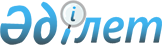 Алакөл аудандық мәслихатының 2021 жылғы 30 желтоқсандағы "Алакөл ауданының Үшарал қаласы мен ауылдық округтерінің 2022-2024 жылдарға арналған бюджеттері туралы" № 19-1 шешіміне өзгерістер енгізу туралыАлматы облысы Алакөл аудандық мәслихатының 2022 жылғы 18 мамырдағы № 25-1 шешімі
      Алакөл аудандық мәслихаты ШЕШТІ:
      1. Алакөл аудандық мәслихатының "Алакөл ауданының Үшарал қаласы мен ауылдық округтерінің 2022-2024 жылдарға арналған бюджеттері туралы" 2021 жылғы 30 желтоқсандағы № 19-1 шешіміне келесі өзгерістер енгізілсін:
      көрсетілген шешімнің 1, 2, 3, 4, 5, 6, 7, 8, 9, 10, 11, 12, 13, 14, 15, 16, 17, 18, 19, 20, 21, 22, 23, 24-тармақтары жаңа редакцияда баяндалсын:
       "1. Үшарал қаласының 2022-2024 жылдарға арналған бюджеті тиісінше осы шешімнің 1, 2 және 3-қосымшаларына сәйкес, оның ішінде 2022 жылға келесі көлемдерде бекітілсін:
      1) кірістер 209 470 мың теңге, оның ішінде:
      салықтық түсімдер 146 848 мың теңге;
      салықтық емес түсімдер 0 теңге;
      негізгі капиталды сатудан түсетін түсімдер 0 теңге;
      трансферттер түсімі 62 622 мың теңге, оның ішінде;
      2) шығындар 221 212 мың теңге;
      3) таза бюджеттік кредиттеу 0 теңге, оның ішінде:
      бюджеттік кредиттер 0 теңге;
      бюджеттік кредиттерді өтеу 0 теңге;
      4) қаржылық активтерімен операциялар бойынша сальдо 0 теңге:
      қаржылық активтерді сатып алу 0 теңге;
      мемлекеттің қаржы активтерін сатудан түсетін түсімдер 0 теңге;
      5) бюджет тапшылығы (профициті) (-) 11 742 мың теңге;
      6) бюджет тапшылығын қаржыландыру (профицитін пайдалану) 11 742 мың теңге:
      қарыздар түсімі 0 теңге;
      қарыздарды өтеу 0 теңге;
      бюджет қаражатының пайдаланылатын қалдықтары 11 742 мың теңге.
      2.Қабанбай ауылдық округінің 2022-2024 жылдарға арналған бюджеті тиісінше осы шешімнің 4, 5 және 6-қосымшаларына сәйкес, оның ішінде 2022 жылға келесі көлемдерде бекітілсін:
      1) кірістер 80 213 мың теңге, оның ішінде:
      салықтық түсімдер 61 524 мың теңге;
      салықтық емес түсімдер 0 теңге;
      негізгі капиталды сатудан түсетін түсімдер 0 теңге;
      трансферттер түсімі 18 689 мың теңге, оның ішінде;
      2) шығындар 114 161 мың теңге;
      3) таза бюджеттік кредиттеу 0 теңге, оның ішінде:
      бюджеттік кредиттер 0 теңге;
      бюджеттік кредиттерді өтеу 0 теңге;
      4) қаржылық активтерімен операциялар бойынша сальдо 0 теңге:
      қаржылық активтерді сатып алу 0 теңге;
      мемлекеттің қаржы активтерін сатудан түсетін түсімдер 0 теңге;
      5) бюджет тапшылығы (профициті) (-) 33 948 мың теңге;
      6) бюджет тапшылығын қаржыландыру (профицитін пайдалану) 33 948 мың теңге:
      қарыздар түсімі 0 теңге;
      қарыздарды өтеу 0 теңге;
      бюджет қаражатының пайдаланылатын қалдықтары 33 948 мың теңге.
      3. Бескөл ауылдық округінің 2022-2024 жылдарға арналған бюджеті тиісінше осы шешімнің 7, 8 және 9-қосымшаларына сәйкес, оның ішінде 2022 жылға келесі көлемдерде бекітілсін:
      1) кірістер 66 986 мың теңге, оның ішінде:
      салықтық түсімдер 39 771 мың теңге;
      салықтық емес түсімдер 0 теңге;
      негізгі капиталды сатудан түсетін түсімдер 0 теңге;
      трансферттер түсімі 27 215 мың теңге, оның ішінде;
      2) шығындар 70 100 мың теңге;
      3) таза бюджеттік кредиттеу 0 теңге, оның ішінде:
      бюджеттік кредиттер 0 теңге;
      бюджеттік кредиттерді өтеу 0 теңге;
      4) қаржылық активтерімен операциялар бойынша сальдо 0 теңге:
      қаржылық активтерді сатып алу 0 теңге;
      мемлекеттің қаржы активтерін сатудан түсетін түсімдер 0 теңге;
      5) бюджет тапшылығы (профициті) (-) 3 114 мың теңге;
      6) бюджет тапшылығын қаржыландыру (профицитін пайдалану) 3 114 мың теңге:
      қарыздар түсімі 0 теңге;
      қарыздарды өтеу 0 теңге;
      бюджет қаражатының пайдаланылатын қалдықтары 3 114 мың теңге.
      4. Достық ауылдық округінің 2022-2024 жылдарға арналған бюджеті тиісінше осы шешімнің 10, 11 және 12-қосымшаларына сәйкес, оның ішінде 2022 жылға келесі көлемдерде бекітілсін:
      1) кірістер 65 292 мың теңге, оның ішінде:
      салықтық түсімдер 39 275 мың теңге;
      салықтық емес түсімдер 0 теңге;
      негізгі капиталды сатудан түсетін түсімдер 0 теңге;
      трансферттер түсімі 26 017 мың теңге, оның ішінде;
      2) шығындар 66 322 мың теңге;
      3) таза бюджеттік кредиттеу 0 теңге, оның ішінде:
      бюджеттік кредиттер 0 теңге;
      бюджеттік кредиттерді өтеу 0 теңге;
      4) қаржылық активтерімен операциялар бойынша сальдо 0 теңге:
      қаржылық активтерді сатып алу 0 теңге;
      мемлекеттің қаржы активтерін сатудан түсетін түсімдер 0 теңге;
      5) бюджет тапшылығы (профициті) (-) 1 030 мың теңге;
      6) бюджет тапшылығын қаржыландыру (профицитін пайдалану) 1 030 мың теңге:
      қарыздар түсімі 0 мың теңге;
      қарыздарды өтеу 0 мың теңге;
      бюджет қаражатының пайдаланылатын қалдықтары 1 030 мың теңге.
      5. Ырғайты ауылдық округінің 2022-2024 жылдарға арналған бюджеті тиісінше осы шешімнің 13, 14 және 15-қосымшаларына сәйкес, оның ішінде 2022 жылға келесі көлемдерде бекітілсін:
      1) кірістер 174 113 мың теңге, оның ішінде:
      салықтық түсімдер 16 981 мың теңге;
      салықтық емес түсімдер 0 теңге;
      негізгі капиталды сатудан түсетін түсімдер 0 теңге;
      трансферттер түсімі 157 132 мың теңге, оның ішінде;
      2) шығындар 176 078 мың теңге;
      3) таза бюджеттік кредиттеу 0 теңге, оның ішінде:
      бюджеттік кредиттер 0 теңге;
      бюджеттік кредиттерді өтеу 0 теңге;
      4) қаржылық активтерімен операциялар бойынша сальдо 0 теңге:
      қаржылық активтерді сатып алу 0 теңге;
      мемлекеттің қаржы активтерін сатудан түсетін түсімдер 0 теңге;
      5) бюджет тапшылығы (профициті) (-) 1 965 мың теңге;
      6) бюджет тапшылығын қаржыландыру (профицитін пайдалану) 1 965 мың теңге:
      қарыздар түсімі 0 теңге;
      қарыздарды өтеу 0 теңге;
      бюджет қаражатының пайдаланылатын қалдықтары 1 965 мың теңге.
      6. Теректі ауылдық округінің 2022-2024 жылдарға арналған бюджеті тиісінше осы шешімнің 16, 17 және 18-қосымшаларына сәйкес, оның ішінде 2022 жылға келесі көлемдерде бекітілсін:
      1) кірістер 39 037 мың теңге, оның ішінде:
      салықтық түсімдер 8 724 мың теңге;
      салықтық емес түсімдер 0 теңге;
      негізгі капиталды сатудан түсетін түсімдер 0 теңге;
      трансферттер түсімі 30 313 мың теңге, оның ішінде;
      2) шығындар 42 308 мың теңге;
      3) таза бюджеттік кредиттеу 0 теңге, оның ішінде:
      бюджеттік кредиттер 0 теңге;
      бюджеттік кредиттерді өтеу 0 теңге;
      4) қаржылық активтерімен операциялар бойынша сальдо 0 теңге:
      қаржылық активтерді сатып алу 0 теңге;
      мемлекеттің қаржы активтерін сатудан түсетін түсімдер 0 теңге;
      5) бюджет тапшылығы (профициті) (-) 3 271 мың теңге;
      6) бюджет тапшылығын қаржыландыру (профицитін пайдалану) 3 271 мың теңге:
      қарыздар түсімі 0 теңге;
      қарыздарды өтеу 0 теңге;
      бюджет қаражатының пайдаланылатын қалдықтары 3 271 мың теңге.
      7. Жағатал ауылдық округінің 2022-2024 жылдарға арналған бюджеті тиісінше осы шешімнің 19, 20 және 21-қосымшаларына сәйкес, оның ішінде 2022 жылға келесі көлемдерде бекітілсін:
      1) кірістер 54 822 мың теңге, оның ішінде:
      салықтық түсімдер 7 467 мың теңге;
      салықтық емес түсімдер 0 теңге;
      негізгі капиталды сатудан түсетін түсімдер 0 теңге;
      трансферттер түсімі 47 355 мың теңге, оның ішінде;
      2) шығындар 57 423 мың теңге;
      3) таза бюджеттік кредиттеу 0 теңге, оның ішінде:
      бюджеттік кредиттер 0 теңге;
      бюджеттік кредиттерді өтеу 0 теңге;
      4) қаржылық активтерімен операциялар бойынша сальдо 0 теңге:
      қаржылық активтерді сатып алу 0 теңге;
      мемлекеттің қаржы активтерін сатудан түсетін түсімдер 0 теңге;
      5) бюджет тапшылығы (профициті) (-) 2 601 мың теңге;
      6) бюджет тапшылығын қаржыландыру (профицитін пайдалану) 2 601 мың теңге:
      қарыздар түсімі 0 теңге;
      қарыздарды өтеу 0 теңге;
      бюджет қаражатының пайдаланылатын қалдықтары 2 601 мың теңге.
      8. Көлбай ауылдық округінің 2022-2024 жылдарға арналған бюджеті тиісінше осы шешімнің 22, 23 және 24-қосымшаларына сәйкес, оның ішінде 2022 жылға келесі көлемдерде бекітілсін:
      1) кірістер 44 941 мың теңге, оның ішінде:
      салықтық түсімдер 7 764 мың теңге;
      салықтық емес түсімдер 0 теңге;
      негізгі капиталды сатудан түсетін түсімдер 0 теңге;
      трансферттер түсімі 37 177 мың теңге, оның ішінде;
      2) шығындар 48 142 мың теңге;
      3) таза бюджеттік кредиттеу 0 теңге, оның ішінде:
      бюджеттік кредиттер 0 теңге;
      бюджеттік кредиттерді өтеу 0 теңге;
      4) қаржылық активтерімен операциялар бойынша сальдо 0 теңге:
      қаржылық активтерді сатып алу 0 теңге;
      мемлекеттің қаржы активтерін сатудан түсетін түсімдер 0 теңге;
      5) бюджет тапшылығы (профициті) (-) 3 201 мың теңге;
      6) бюджет тапшылығын қаржыландыру (профицитін пайдалану) 3 201 мың теңге:
      қарыздар түсімі 0 теңге;
      қарыздарды өтеу 0 теңге;
      бюджет қаражатының пайдаланылатын қалдықтары 3 201 мың теңге.
      9. Ақжар ауылдық округінің 2022-2024 жылдарға арналған бюджеті тиісінше осы шешімнің 25, 26 және 27-қосымшаларына сәйкес, оның ішінде 2022 жылға келесі көлемдерде бекітілсін:
      1) кірістер 38 557 мың теңге, оның ішінде:
      салықтық түсімдер 7 540 мың теңге;
      салықтық емес түсімдер 0 теңге;
      негізгі капиталды сатудан түсетін түсімдер 0 теңге;
      трансферттер түсімі 31 017 мың теңге, оның ішінде;
      2) шығындар 40 134 мың теңге;
      3) таза бюджеттік кредиттеу 0 теңге, оның ішінде:
      бюджеттік кредиттер 0 теңге;
      бюджеттік кредиттерді өтеу 0 теңге;
      4) қаржылық активтерімен операциялар бойынша сальдо 0 теңге:
      қаржылық активтерді сатып алу 0 теңге;
      мемлекеттің қаржы активтерін сатудан түсетін түсімдер 0 теңге;
      5) бюджет тапшылығы (профициті) (-) 1 577 мың теңге;
      6) бюджет тапшылығын қаржыландыру (профицитін пайдалану) 1 577 мың теңге:
      қарыздар түсімі 0 теңге;
      қарыздарды өтеу 0 теңге;
      бюджет қаражатының пайдаланылатын қалдықтары 1 577 мың теңге.
      10. Жанама ауылдық округінің 2022-2024 жылдарға арналған бюджеті тиісінше осы шешімнің 28, 29 және 30-қосымшаларына сәйкес, оның ішінде 2022 жылға келесі көлемдерде бекітілсін:
      1) кірістер 48 652 мың теңге, оның ішінде:
      салықтық түсімдер 10 505 мың теңге;
      салықтық емес түсімдер 0 теңге;
      негізгі капиталды сатудан түсетін түсімдер 0 теңге;
      трансферттер түсімі 38 147 мың теңге, оның ішінде;
      2) шығындар 57 293 мың теңге;
      3) таза бюджеттік кредиттеу 0 теңге, оның ішінде:
      бюджеттік кредиттер 0 теңге;
      бюджеттік кредиттерді өтеу 0 теңге;
      4) қаржылық активтерімен операциялар бойынша сальдо 0 теңге:
      қаржылық активтерді сатып алу 0 теңге;
      мемлекеттің қаржы активтерін сатудан түсетін түсімдер 0 теңге;
      5) бюджет тапшылығы (профициті) (-) 8 641 мың теңге;
      6) бюджет тапшылығын қаржыландыру (профицитін пайдалану) 8 641 мың теңге:
      қарыздар түсімі 0 теңге;
      қарыздарды өтеу 0 теңге;
      бюджет қаражатының пайдаланылатын қалдықтары 8 641 мың теңге.
      11. Жыланды ауылдық округінің 2022-2024 жылдарға арналған бюджеті тиісінше осы шешімнің 31, 32 және 33-қосымшаларына сәйкес, оның ішінде 2022 жылға келесі көлемдерде бекітілсін:
      1) кірістер 35 071 мың теңге, оның ішінде:
      салықтық түсімдер 5 516 мың теңге;
      салықтық емес түсімдер 0 теңге;
      негізгі капиталды сатудан түсетін түсімдер 0 теңге;
      трансферттер түсімі 29 555 мың теңге, оның ішінде;
      2) шығындар 36 737 мың теңге;
      3) таза бюджеттік кредиттеу 0 теңге, оның ішінде:
      бюджеттік кредиттер 0 теңге;
      бюджеттік кредиттерді өтеу 0 теңге;
      4) қаржылық активтерімен операциялар бойынша сальдо 0 теңге:
      қаржылық активтерді сатып алу 0 теңге;
      мемлекеттің қаржы активтерін сатудан түсетін түсімдер 0 теңге;
      5) бюджет тапшылығы (профициті) (-) 1 666 мың теңге;
      6) бюджет тапшылығын қаржыландыру (профицитін пайдалану) 1 666 мың теңге:
      қарыздар түсімі 0 теңге;
      қарыздарды өтеу 0 теңге;
      бюджет қаражатының пайдаланылатын қалдықтары 1 666 мың теңге.
      12. Екпінді ауылдық округінің 2022-2024 жылдарға арналған бюджеті тиісінше осы шешімнің 34, 35 және 36-қосымшаларына сәйкес, оның ішінде 2022 жылға келесі көлемдерде бекітілсін:
      1) кірістер 46 835 мың теңге, оның ішінде:
      салықтық түсімдер 3 958 мың теңге;
      салықтық емес түсімдер 0 теңге;
      негізгі капиталды сатудан түсетін түсімдер 0 теңге;
      трансферттер түсімі 42 877 мың теңге, оның ішінде;
      2) шығындар 47 285 мың теңге;
      3) таза бюджеттік кредиттеу 0 теңге, оның ішінде:
      бюджеттік кредиттер 0 теңге;
      бюджеттік кредиттерді өтеу 0 теңге;
      4) қаржылық активтерімен операциялар бойынша сальдо 0 теңге:
      қаржылық активтерді сатып алу 0 теңге;
      мемлекеттің қаржы активтерін сатудан түсетін түсімдер 0 теңге;
      5) бюджет тапшылығы (профициті) (-) 450 мың теңге;
      6) бюджет тапшылығын қаржыландыру (профицитін пайдалану) 450 мың теңге:
      қарыздар түсімі 0 теңге;
      қарыздарды өтеу 0 теңге;
      бюджет қаражатының пайдаланылатын қалдықтары 450 мың теңге.
      13. Тоқжайлау ауылдық округінің 2022-2024 жылдарға арналған бюджеті тиісінше осы шешімнің 37, 38 және 39-қосымшаларына сәйкес, оның ішінде 2022 жылға келесі көлемдерде бекітілсін:
      1) кірістер 49 993 мың теңге, оның ішінде:
      салықтық түсімдер 4 875 мың теңге;
      салықтық емес түсімдер 0 теңге;
      негізгі капиталды сатудан түсетін түсімдер 0 теңге;
      трансферттер түсімі 45 118 мың теңге, оның ішінде;
      2) шығындар 50 792 мың теңге;
      3) таза бюджеттік кредиттеу 0 теңге, оның ішінде:
      бюджеттік кредиттер 0 теңге;
      бюджеттік кредиттерді өтеу 0 теңге;
      4) қаржылық активтерімен операциялар бойынша сальдо 0 теңге:
      қаржылық активтерді сатып алу 0 теңге;
      мемлекеттің қаржы активтерін сатудан түсетін түсімдер 0 теңге;
      5) бюджет тапшылығы (профициті) (-) 799 мың теңге;
      6) бюджет тапшылығын қаржыландыру (профицитін пайдалану) 799 мың теңге:
      қарыздар түсімі 0 теңге;
      қарыздарды өтеу 0 теңге;
      бюджет қаражатының пайдаланылатын қалдықтары 799 мың теңге.
      14. Жайпақ ауылдық округінің 2022-2024 жылдарға арналған бюджеті тиісінше осы шешімнің 40, 41 және 42-қосымшаларына сәйкес, оның ішінде 2022 жылға келесі көлемдерде бекітілсін:
      1) кірістер 40 990 мың теңге, оның ішінде:
      салықтық түсімдер 2 659 мың теңге;
      салықтық емес түсімдер 0 теңге;
      негізгі капиталды сатудан түсетін түсімдер 0 теңге;
      трансферттер түсімі 38 331 мың теңге, оның ішінде;
      2) шығындар 41 788 мың теңге;
      3) таза бюджеттік кредиттеу 0 теңге, оның ішінде:
      бюджеттік кредиттер 0 теңге;
      бюджеттік кредиттерді өтеу 0 теңге;
      4) қаржылық активтерімен операциялар бойынша сальдо 0 теңге:
      қаржылық активтерді сатып алу 0 теңге;
      мемлекеттің қаржы активтерін сатудан түсетін түсімдер 0 теңге;
      5) бюджет тапшылығы (профициті) (-) 798 мың теңге;
      6) бюджет тапшылығын қаржыландыру (профицитін пайдалану) 798 мың теңге:
      қарыздар түсімі 0 теңге;
      қарыздарды өтеу 0 теңге;
      бюджет қаражатының пайдаланылатын қалдықтары 798 мың теңге.
      15. Қайнар ауылдық округінің 2022-2024 жылдарға арналған бюджеті тиісінше осы шешімнің 43, 44 және 45-қосымшаларына сәйкес, оның ішінде 2022 жылға келесі көлемдерде бекітілсін:
      1) кірістер 34 954 мың теңге, оның ішінде:
      салықтық түсімдер 2 167 мың теңге;
      салықтық емес түсімдер 0 теңге;
      негізгі капиталды сатудан түсетін түсімдер 0 теңге;
      трансферттер түсімі 32 787 мың теңге, оның ішінде;
      2) шығындар 36 175 мың теңге;
      3) таза бюджеттік кредиттеу 0 теңге, оның ішінде:
      бюджеттік кредиттер 0 теңге;
      бюджеттік кредиттерді өтеу 0 теңге;
      4) қаржылық активтерімен операциялар бойынша сальдо 0 теңге:
      қаржылық активтерді сатып алу 0 теңге;
      мемлекеттің қаржы активтерін сатудан түсетін түсімдер 0 теңге;
      5) бюджет тапшылығы (профициті) (-) 1 221 мың теңге;
      6) бюджет тапшылығын қаржыландыру (профицитін пайдалану) 1 221 мың теңге:
      қарыздар түсімі 0 теңге;
      қарыздарды өтеу 0 теңге;
      бюджет қаражатының пайдаланылатын қалдықтары 1 221 мың теңге.
      16. Ақтүбек ауылдық округінің 2022-2024 жылдарға арналған бюджеті тиісінше осы шешімнің 46, 47 және 48-қосымшаларына сәйкес, оның ішінде 2022 жылға келесі көлемдерде бекітілсін:
      1) кірістер 31 065 мың теңге, оның ішінде:
      салықтық түсімдер 2 640 мың теңге;
      салықтық емес түсімдер 0 теңге;
      негізгі капиталды сатудан түсетін түсімдер 0 теңге;
      трансферттер түсімі 28 425 мың теңге, оның ішінде;
      2) шығындар 31 130 мың теңге;
      3) таза бюджеттік кредиттеу 0 теңге, оның ішінде:
      бюджеттік кредиттер 0 теңге;
      бюджеттік кредиттерді өтеу 0 теңге;
      4) қаржылық активтерімен операциялар бойынша сальдо 0 теңге:
      қаржылық активтерді сатып алу 0 теңге;
      мемлекеттің қаржы активтерін сатудан түсетін түсімдер 0 теңге;
      5) бюджет тапшылығы (профициті) (-) 65 мың теңге;
      6) бюджет тапшылығын қаржыландыру (профицитін пайдалану) 65 мың теңге:
      қарыздар түсімі 0 теңге;
      қарыздарды өтеу 0 теңге;
      бюджет қаражатының пайдаланылатын қалдықтары 65 мың теңге.
      17. Ынталы ауылдық округінің 2022-2024 жылдарға арналған бюджеті тиісінше осы шешімнің 49, 50 және 51-қосымшаларына сәйкес, оның ішінде 2022 жылға келесі көлемдерде бекітілсін:
      1) кірістер 33 088 мың теңге, оның ішінде:
      салықтық түсімдер 3 057 мың теңге;
      салықтық емес түсімдер 0 теңге;
      негізгі капиталды сатудан түсетін түсімдер 0 теңге;
      трансферттер түсімі 30 031 мың теңге, оның ішінде;
      2) шығындар 33 810 мың теңге;
      3) таза бюджеттік кредиттеу 0 теңге, оның ішінде:
      бюджеттік кредиттер 0 теңге;
      бюджеттік кредиттерді өтеу 0 теңге;
      4) қаржылық активтерімен операциялар бойынша сальдо 0 теңге:
      қаржылық активтерді сатып алу 0 теңге;
      мемлекеттің қаржы активтерін сатудан түсетін түсімдер 0 теңге;
      5) бюджет тапшылығы (профициті) (-) 722 мың теңге;
      6) бюджет тапшылығын қаржыландыру (профицитін пайдалану) 722 мың теңге:
      қарыздар түсімі 0 теңге;
      қарыздарды өтеу 0 теңге;
      бюджет қаражатының пайдаланылатын қалдықтары 722 мың теңге.
      18. Қамысқала ауылдық округінің 2022-2024 жылдарға арналған бюджеті тиісінше осы шешімнің 52, 53 және 54-қосымшаларына сәйкес, оның ішінде 2022 жылға келесі көлемдерде бекітілсін:
      1) кірістер 43 931 мың теңге, оның ішінде:
      салықтық түсімдер 4 303 мың теңге;
      салықтық емес түсімдер 0 теңге;
      негізгі капиталды сатудан түсетін түсімдер 0 теңге;
      трансферттер түсімі 39 628 мың теңге, оның ішінде;
      2) шығындар 44 435 мың теңге;
      3) таза бюджеттік кредиттеу 0 теңге, оның ішінде:
      бюджеттік кредиттер 0 теңге;
      бюджеттік кредиттерді өтеу 0 теңге;
      4) қаржылық активтерімен операциялар бойынша сальдо 0 теңге:
      қаржылық активтерді сатып алу 0 теңге;
      мемлекеттің қаржы активтерін сатудан түсетін түсімдер 0 теңге;
      5) бюджет тапшылығы (профициті) (-) 504 мың теңге;
      6) бюджет тапшылығын қаржыландыру (профицитін пайдалану) 504 мың теңге:
      қарыздар түсімі 0 теңге;
      қарыздарды өтеу 0 теңге;
      бюджет қаражатының пайдаланылатын қалдықтары 504 мың теңге.
      19. Архарлы ауылдық округінің 2022-2024 жылдарға арналған бюджеті тиісінше осы шешімнің 55, 56 және 57-қосымшаларына сәйкес, оның ішінде 2022 жылға келесі көлемдерде бекітілсін:
      1) кірістер 32 214 мың теңге, оның ішінде:
      салықтық түсімдер 1 901 мың теңге;
      салықтық емес түсімдер 0 теңге;
      негізгі капиталды сатудан түсетін түсімдер 0 теңге;
      трансферттер түсімі 30 313 мың теңге, оның ішінде;
      2) шығындар 32 775 мың теңге;
      3) таза бюджеттік кредиттеу 0 теңге, оның ішінде:
      бюджеттік кредиттер 0 теңге;
      бюджеттік кредиттерді өтеу 0 теңге;
      4) қаржылық активтерімен операциялар бойынша сальдо 0 теңге:
      қаржылық активтерді сатып алу 0 теңге;
      мемлекеттің қаржы активтерін сатудан түсетін түсімдер 0 теңге;
      5) бюджет тапшылығы (профициті) (-) 561 мың теңге;
      6) бюджет тапшылығын қаржыландыру (профицитін пайдалану) 561 мың теңге:
      қарыздар түсімі 0 теңге;
      қарыздарды өтеу 0 теңге;
      бюджет қаражатының пайдаланылатын қалдықтары 561 мың теңге.
      20. Қызылащы ауылдық округінің 2022-2024 жылдарға арналған бюджеті тиісінше осы шешімнің 58, 59 және 60-қосымшаларына сәйкес, оның ішінде 2022 жылға келесі көлемдерде бекітілсін:
      1) кірістер 37 885 мың теңге, оның ішінде:
      салықтық түсімдер 3 642 мың теңге;
      салықтық емес түсімдер 0 теңге;
      негізгі капиталды сатудан түсетін түсімдер 0 теңге;
      трансферттер түсімі 34 243 мың теңге, оның ішінде;
      2) шығындар 39 193 мың теңге;
      3) таза бюджеттік кредиттеу 0 теңге, оның ішінде:
      бюджеттік кредиттер 0 теңге;
      бюджеттік кредиттерді өтеу 0 теңге;
      4) қаржылық активтерімен операциялар бойынша сальдо 0 теңге:
      қаржылық активтерді сатып алу 0 теңге;
      мемлекеттің қаржы активтерін сатудан түсетін түсімдер 0 теңге;
      5) бюджет тапшылығы (профициті) (-) 1 308 мың теңге;
      6) бюджет тапшылығын қаржыландыру (профицитін пайдалану) 1 308 мың теңге:
      қарыздар түсімі 0 теңге;
      қарыздарды өтеу 0 теңге;
      бюджет қаражатының пайдаланылатын қалдықтары 1 308 мың теңге.
      21. Еңбекші ауылдық округінің 2022-2024 жылдарға арналған бюджеті тиісінше осы шешімнің 61, 62 және 63-қосымшаларына сәйкес, оның ішінде 2022 жылға келесі көлемдерде бекітілсін:
      1) кірістер 38 584 мың теңге, оның ішінде:
      салықтық түсімдер 2 364 мың теңге;
      салықтық емес түсімдер 0 теңге;
      негізгі капиталды сатудан түсетін түсімдер 0 теңге;
      трансферттер түсімі 36 220 мың теңге, оның ішінде;
      2) шығындар 38 876 мың теңге;
      3) таза бюджеттік кредиттеу 0 теңге, оның ішінде:
      бюджеттік кредиттер 0 теңге;
      бюджеттік кредиттерді өтеу 0 теңге;
      4) қаржылық активтерімен операциялар бойынша сальдо 0 теңге:
      қаржылық активтерді сатып алу 0 теңге;
      мемлекеттің қаржы активтерін сатудан түсетін түсімдер 0 теңге;
      5) бюджет тапшылығы (профициті) (-) 292 мың теңге;
      6) бюджет тапшылығын қаржыландыру (профицитін пайдалану) 292 мың теңге:
      қарыздар түсімі 0 теңге;
      қарыздарды өтеу 0 теңге;
      бюджет қаражатының пайдаланылатын қалдықтары 292 мың теңге.
      22. Үшбұлақ ауылдық округінің 2022-2024 жылдарға арналған бюджеті тиісінше осы шешімнің 64, 65 және 66-қосымшаларына сәйкес, оның ішінде 2022 жылға келесі көлемдерде бекітілсін:
      1) кірістер 38 856 мың теңге, оның ішінде:
      салықтық түсімдер 2 597 мың теңге;
      салықтық емес түсімдер 0 теңге;
      негізгі капиталды сатудан түсетін түсімдер 0 теңге;
      трансферттер түсімі 36 259 мың теңге, оның ішінде;
      2) шығындар 38 868 мың теңге;
      3) таза бюджеттік кредиттеу 0 теңге, оның ішінде:
      бюджеттік кредиттер 0 теңге;
      бюджеттік кредиттерді өтеу 0 теңге;
      4) қаржылық активтерімен операциялар бойынша сальдо 0 теңге:
      қаржылық активтерді сатып алу 0 теңге;
      мемлекеттің қаржы активтерін сатудан түсетін түсімдер 0 теңге;
      5) бюджет тапшылығы (профициті) (-) 12 мың теңге;
      6) бюджет тапшылығын қаржыландыру (профицитін пайдалану) 12 мың теңге:
      қарыздар түсімі 0 теңге;
      қарыздарды өтеу 0 теңге;
      бюджет қаражатының пайдаланылатын қалдықтары 12 мың теңге.
      23. Сапақ ауылдық округінің 2022-2024 жылдарға арналған бюджеті тиісінше осы шешімнің 67, 68 және 69-қосымшаларына сәйкес, оның ішінде 2022 жылға келесі көлемдерде бекітілсін:
      1) кірістер 33 383 мың теңге, оның ішінде:
      салықтық түсімдер 1 364 мың теңге;
      салықтық емес түсімдер 0 теңге;
      негізгі капиталды сатудан түсетін түсімдер 0 теңге;
      трансферттер түсімі 32 019 мың теңге, оның ішінде;
      2) шығындар 34 072 мың теңге;
      3) таза бюджеттік кредиттеу 0 теңге, оның ішінде:
      бюджеттік кредиттер 0 теңге;
      бюджеттік кредиттерді өтеу 0 теңге;
      4) қаржылық активтерімен операциялар бойынша сальдо 0 теңге:
      қаржылық активтерді сатып алу 0 теңге;
      мемлекеттің қаржы активтерін сатудан түсетін түсімдер 0 теңге;
      5) бюджет тапшылығы (профициті) (-) 689 мың теңге;
      6) бюджет тапшылығын қаржыландыру (профицитін пайдалану) 689 мың теңге:
      қарыздар түсімі 0 теңге;
      қарыздарды өтеу 0 теңге;
      бюджет қаражатының пайдаланылатын қалдықтары 689 мың теңге.
      24. Лепсі ауылдық округінің 2022-2024 жылдарға арналған бюджеті тиісінше осы шешімнің 70, 71 және 72-қосымшаларына сәйкес, оның ішінде 2022 жылға келесі көлемдерде бекітілсін:
      1) кірістер 47 376 мың теңге, оның ішінде:
      салықтық түсімдер 3 869 мың теңге;
      салықтық емес түсімдер 0 теңге;
      негізгі капиталды сатудан түсетін түсімдер 0 теңге;
      трансферттер түсімі 43 507 мың теңге, оның ішінде;
      2) шығындар 48 903 мың теңге;
      3) таза бюджеттік кредиттеу 0 теңге, оның ішінде:
      бюджеттік кредиттер 0 теңге;
      бюджеттік кредиттерді өтеу 0 теңге;
      4) қаржылық активтерімен операциялар бойынша сальдо 0 теңге:
      қаржылық активтерді сатып алу 0 теңге;
      мемлекеттің қаржы активтерін сатудан түсетін түсімдер 0 теңге;
      5) бюджет тапшылығы (профициті) (-) 1 527 мың теңге;
      6) бюджет тапшылығын қаржыландыру (профицитін пайдалану) 1 527 мың теңге:
      қарыздар түсімі 0 теңге;
      қарыздарды өтеу 0 теңге;
      бюджет қаражатының пайдаланылатын қалдықтары 1 527 мың теңге. ";
      2. Көрсетілген шешімнің 1, 4, 7, 10, 13, 16, 19, 22, 25, 28, 31, 34, 37, 40, 43, 46, 49, 52, 55, 58, 61, 64, 67, 70-қосымшалары тиісінше осы шешімнің 1, 2, 3, 4, 5, 6, 7, 8, 9, 10, 11, 12, 13, 14, 15, 16, 17, 18, 19, 20, 21, 22, 23, 24-қосымшаларына сәйкес жаңа редакцияда баяндалсын.
      3. Осы шешiм 2022 жылғы 1 қаңтардан бастап қолданысқа енгiзiледі. 2022 жылға арналған Үшарал қаласының бюджеті 2022 жылға арналған Қабанбай ауылдық округінің бюджеті 2022 жылға арналған Бескөл ауылдық округінің бюджеті 2022 жылға арналған Достық ауылдық округінің бюджеті 2022 жылға арналған Ырғайты ауылдық округінің бюджеті 2022 жылға арналған Теректі ауылдық округінің бюджеті 2022 жылға арналған Жағатал ауылдық округінің бюджеті 2022 жылға арналған Көлбай ауылдық округінің бюджеті 2022 жылға арналған Ақжар ауылдық округінің бюджеті 2022 жылға арналған Жанама ауылдық округінің бюджеті 2022 жылға арналған Жыланды ауылдық округінің бюджеті 2022 жылға арналған Екпінді ауылдық округінің бюджеті 2022 жылға арналған Тоқжайлау ауылдық округінің бюджеті 2022 жылға арналған Жайпақ ауылдық округінің бюджеті 2022 жылға арналған Қайнар ауылдық округінің бюджеті 2022 жылға арналған Ақтүбек ауылдық округінің бюджеті 2022 жылға арналған Ынталы ауылдық округінің бюджеті 2022 жылға арналған Қамысқала ауылдық округінің бюджеті 2022 жылға арналған Архарлы ауылдық округінің бюджеті 2022 жылға арналған Қызылащы ауылдық округінің бюджеті 2022 жылға арналған Еңбекші ауылдық округінің бюджеті 2022 жылға арналған Үшбұлақ ауылдық округінің бюджеті 2022 жылға арналған Сапақ ауылдық округінің бюджеті 2022 жылға арналған Лепсі ауылдық округінің бюджеті
					© 2012. Қазақстан Республикасы Әділет министрлігінің «Қазақстан Республикасының Заңнама және құқықтық ақпарат институты» ШЖҚ РМК
				
      Алакөл аудандық мәслихатының хатшысы 

С. Р. Жабжанов
Алакөл аудандық мәслихатының 2022 жылғы "18" мамырдығы № 25-1 шешіміне 1-қосымшаАлакөл аудандық мәслихатының 2022 жылғы "30" желтоқсандығы № 19-1 шешіміне 1-қосымша
Санаты
Санаты
Санаты
Санаты
Сомасы 
(мың теңге)
Сыныбы
Сыныбы
Сыныбы
Сомасы 
(мың теңге)
Ішкі сыныбы
Ішкі сыныбы
Сомасы 
(мың теңге)
Атауы
Сомасы 
(мың теңге)
І. Кiрiстер
209 470
1
Салықтық түсiмдер
146 848
01
Табыс салығы
51 108
2
Жеке табыс салығы
51 108
04
Меншiкке салынатын салықтар
94 240
1
Мүлiкке салынатын салықтар
1 617
3
Жер салығы
4 630
4
Көлiк құралдарына салынатын салық
87 993
05
Тауарларға, жұмыстарға және қызметтерге салынатын iшкi салықтар
1 500
4
Сыртқы (көрнекі) жарнаманы аудандық маңызы бар қалалар, ауылдар, кенттер, ауылдық округтер аумақтары арқылы өтетін республикалық, облыстық және аудандық маңызы бар жалпыға ортақ пайдаланылатын автомобиль жолдарының бөлiнген белдеуiндегі жарнаманы тұрақты орналастыру объектілерінде және аудандық маңызы бар қаладағы, ауылдағы, кенттегі үй-жайлардың шегінен тыс ашық кеңістікте орналастырғаны үшін төлемақы
1 500
4
Трансферттердің түсімдері
62 622
02
Мемлекеттiк басқарудың жоғары тұрған органдарынан түсетiн трансферттер
62 622
3
Аудандардың (облыстық маңызы бар қаланың) бюджеттерінен трансферттер
62 622
Функционалдық топ
Функционалдық топ
Функционалдық топ
Функционалдық топ
Функционалдық топ
Сомасы
(мың теңге) 
Кiшi функция
Кiшi функция
Кiшi функция
Кiшi функция
Сомасы
(мың теңге) 
Бағдарлама әкiмшiлiгi
Бағдарлама әкiмшiлiгi
Бағдарлама әкiмшiлiгi
Сомасы
(мың теңге) 
 Бағдарлама
 Бағдарлама
Сомасы
(мың теңге) 
Атауы
Сомасы
(мың теңге) 
ІІ. Шығындар
221 212
01
Жалпы сипаттағы мемлекеттiк қызметтер 
52 903
1
Мемлекеттiк басқарудың жалпы функцияларын орындайтын өкiлдiк, атқарушы және басқа органдар
52 903
124
Аудандық маңызы бар қала, ауыл,кент, ауылдық округ әкімінің аппараты
52 903
001
Аудандық маңызы бар қала, ауыл, кент, ауылдық округ әкiмiнің қызметiн қамтамасыз ету жөніндегі қызметтер
52 703
022
Мемлекеттік органның күрделі шығыстары
200
07
Тұрғын үй - коммуналдық шаруашылық
155 720
3
Елді-мекендерді көркейту
155 720
124
Аудандық маңызы бар қала, ауыл, кент, ауылдық округ әкімінің аппараты
155 720
008
Елді мекендердегі көшелерді жарықтандыру
38 280
009
Елді мекендердің санитариясын қамтамасыз ету
7 639
011
Елді мекендерді абаттандыру мен көгалдандыру
109 801
12
Көлік және коммуникация
12 589
1
Автомобиль көлігі
12 589
124
Аудандық маңызы бар қала, ауыл, кент, ауылдық округ әкімінің аппараты
12 589
013
Аудандық маңызы бар қалаларда, ауылдарда, кенттерде, ауылдық округтерде автомобиль жолдарының жұмыс істеуін қамтамасыз ету
12 589
Санаты 
Санаты 
Санаты 
Санаты 
Сомасы 
(мың теңге)
Сынып
Сынып
Сынып
Сомасы 
(мың теңге)
Ішкі сынып
Ішкі сынып
Сомасы 
(мың теңге)
Атауы
Сомасы 
(мың теңге)
Бюджеттік кредиттерді өтеу
0
Санаты
Санаты
Санаты
Санаты
Санаты
Сомасы
(мың теңге)
Сынып
Сынып
Сынып
Сынып
Сомасы
(мың теңге)
Ішкі сынып
Ішкі сынып
Ішкі сынып
Сомасы
(мың теңге)
Ерекшелігі
Ерекшелігі
Сомасы
(мың теңге)
Атауы
Сомасы
(мың теңге)
Мемлекеттік қаржы активтерін сатудан түсетін түсімдер
0
Санаты
Санаты
Санаты
Санаты
Сомасы
(мың теңге)
Сынып
Сынып
Сынып
Сомасы
(мың теңге)
Ішкі сынып
Ішкі сынып
Сомасы
(мың теңге)
Атауы
Сомасы
(мың теңге)
V. Бюджет тапшылығы (профициті)
11 742
VI. Бюджет тапшылығын қаржыландыру (профицитін пайдалану)
11 742
8
Бюджет қаражаттарының пайдаланылатын қалдықтары 
11 742
01
Бюджет қаражаты қалдықтары
11 742
1
Бюджет қаражатының бос қалдықтары 
11 742
Функционалдық топ
Функционалдық топ
Функционалдық топ
Функционалдық топ
Функционалдық топ
Сомасы
(мың теңге)
Кіші функция
Кіші функция
Кіші функция
Кіші функция
Сомасы
(мың теңге)
Бағдарлама әкімшісі
Бағдарлама әкімшісі
Бағдарлама әкімшісі
Сомасы
(мың теңге)
Бағдарлама
Бағдарлама
Сомасы
(мың теңге)
Атауы
Сомасы
(мың теңге)
Қарыздарды өтеу
0Алакөл аудандық мәслихатының 2022 жылғы "18" мамырдығы № 25-1 шешіміне 2-қосымшаАлакөл аудандық мәслихатының 2022 жылғы "30" желтоқсандығы № 19-1 шешіміне 4-қосымша
Санаты
Санаты
Санаты
Санаты
Сомасы 
(мың теңге)
Сыныбы
Сыныбы
Сыныбы
Сомасы 
(мың теңге)
Ішкі сыныбы
Ішкі сыныбы
Сомасы 
(мың теңге)
Атауы
Сомасы 
(мың теңге)
І. Кiрiстер
80 213
1
Салықтық түсiмдер
61 524
01
Табыс салығы
2 837
2
Жеке табыс салығы
2 837
04
Меншiкке салынатын салықтар
58 602
1
Мүлiкке салынатын салықтар
562
3
Жер салығы
438
4
Көлiк құралдарына салынатын салық
57 602
05
Тауарларға, жұмыстарға және қызметтерге салынатын iшкi салықтар
85
4
Сыртқы (көрнекі) жарнаманы аудандық маңызы бар қалалар, ауылдар, кенттер, ауылдық округтер аумақтары арқылы өтетін республикалық, облыстық және аудандық маңызы бар жалпыға ортақ пайдаланылатын автомобиль жолдарының бөлiнген белдеуiндегі жарнаманы тұрақты орналастыру объектілерінде және аудандық маңызы бар қаладағы, ауылдағы, кенттегі үй-жайлардың шегінен тыс ашық кеңістікте орналастырғаны үшін төлемақы
85
4
Трансферттердің түсімдері
18 689
02
Мемлекеттiк басқарудың жоғары тұрған органдарынан түсетiн трансферттер
18 689
3
Аудандық (облыстық маңызы бар қаланың) бюджеттерінен трансферттер
18 689
Функционалдық топ
Функционалдық топ
Функционалдық топ
Функционалдық топ
Функционалдық топ
Сомасы
(мың теңге) 
Кiшi функция
Кiшi функция
Кiшi функция
Кiшi функция
Сомасы
(мың теңге) 
Бағдарлама әкiмшiлiгi
Бағдарлама әкiмшiлiгi
Бағдарлама әкiмшiлiгi
Сомасы
(мың теңге) 
 Бағдарлама
 Бағдарлама
Сомасы
(мың теңге) 
Атауы
Сомасы
(мың теңге) 
ІІ. Шығындар
114 161
01
Жалпы сипаттағы мемлекеттiк қызметтер 
58 765
1
Мемлекеттiк басқарудың жалпы функцияларын орындайтын өкiлдiк, атқарушы және басқа органдар
58 765
124
Аудандық маңызы бар қала, ауыл, кент, ауылдық округ әкімінің аппараты
58 765
001
Аудандық маңызы бар қала, ауыл, кент, ауылдық округ әкiмiнің қызметiн қамтамасыз ету жөніндегі қызметтер
51 065
022
Мемлекеттік органның күрделі шығыстары
7 700
07
Тұрғын үй - коммуналдық шаруашылық
52 599
3
Елді-мекендерді көркейту
52 599
124
Аудандық маңызы бар қала, ауыл, кент, ауылдық округ әкімінің аппараты
52 599
008
Елді мекендердегі көшелерді жарықтандыру
40 423
009
Елді мекендердің санитариясын қамтамасыз ету
1 784
011
Елді мекендерді абаттандыру мен көгалдандыру
10 392
12
Көлік және коммуникация
2 797
1
Автомобиль көлігі
2 797
124
Аудандық маңызы бар қала, ауыл, кент, ауылдық округ әкімінің аппараты
2 797
013
Аудандық маңызы бар қалаларда, ауылдарда, кенттерде, ауылдық округтерде автомобиль жолдарының жұмыс істеуін қамтамасыз ету
2 797
Санаты 
Санаты 
Санаты 
Санаты 
Сомасы 
(мың теңге)
Сынып
Сынып
Сынып
Сомасы 
(мың теңге)
Ішкі сынып
Ішкі сынып
Сомасы 
(мың теңге)
Атауы
Сомасы 
(мың теңге)
Бюджеттік кредиттерді өтеу
0
Санаты
Санаты
Санаты
Санаты
Санаты
Сомасы
(мың теңге)
Сынып
Сынып
Сынып
Сынып
Сомасы
(мың теңге)
Ішкі сынып
Ішкі сынып
Ішкі сынып
Сомасы
(мың теңге)
Ерекшелігі
Ерекшелігі
Сомасы
(мың теңге)
Атауы
Сомасы
(мың теңге)
Мемлекеттік қаржы активтерін сатудан түсетін түсімдер
0
Санаты
Санаты
Санаты
Санаты
Сомасы
(мың теңге)
Сынып
Сынып
Сынып
Сомасы
(мың теңге)
Ішкі сынып
Ішкі сынып
Сомасы
(мың теңге)
Атауы
Сомасы
(мың теңге)
V. Бюджет тапшылығы (профициті)
33 948
VI. Бюджет тапшылығын қаржыландыру (профицитін пайдалану)
33 948
8
Бюджет қаражаттарының пайдаланылатын қалдықтары 
33 948
01
Бюджет қаражаты қалдықтары
33 948
1
Бюджет қаражатының бос қалдықтары 
33 948
Функционалдық топ
Функционалдық топ
Функционалдық топ
Функционалдық топ
Функционалдық топ
Сомасы
(мың теңге)
Кіші функция
Кіші функция
Кіші функция
Кіші функция
Сомасы
(мың теңге)
Бағдарлама әкімшісі
Бағдарлама әкімшісі
Бағдарлама әкімшісі
Сомасы
(мың теңге)
Бағдарлама
Бағдарлама
Сомасы
(мың теңге)
Атауы
Сомасы
(мың теңге)
Қарыздарды өтеу
0Алакөл аудандық мәслихатының 2022 жылғы "18" мамырдығы № 25-1 шешіміне 3-қосымшаАлакөл аудандық мәслихатының 2022 жылғы "30" желтоқсандығы № 19-1 шешіміне 7-қосымша
Санаты
Санаты
Санаты
Санаты
Сомасы 
(мың теңге)
Сыныбы
Сыныбы
Сыныбы
Сомасы 
(мың теңге)
Ішкі сыныбы
Ішкі сыныбы
Сомасы 
(мың теңге)
Атауы
Сомасы 
(мың теңге)
І. Кiрiстер
66 986
1
Салықтық түсiмдер
39 771
01
Табыс салығы
2 125
2
Жеке табыс салығы
2 125
04
Меншiкке салынатын салықтар
37 606
1
Мүлiкке салынатын салықтар
605
3
Жер салығы
3 460
4
Көлiк құралдарына салынатын салық
33 541
05
Тауарларға, жұмыстарға және қызметтерге салынатын iшкi салықтар
40
4
Сыртқы (көрнекі) жарнаманы аудандық маңызы бар қалалар, ауылдар, кенттер, ауылдық округтер аумақтары арқылы өтетін республикалық, облыстық және аудандық маңызы бар жалпыға ортақ пайдаланылатын автомобиль жолдарының бөлiнген белдеуiндегі жарнаманы тұрақты орналастыру объектілерінде және аудандық маңызы бар қаладағы, ауылдағы, кенттегі үй-жайлардың шегінен тыс ашық кеңістікте орналастырғаны үшін төлемақы
40
4
Трансферттердің түсімдері
27 215
02
Мемлекеттiк басқарудың жоғары тұрған органдарынан түсетiн трансферттер
27 215
3
Аудандық (облыстық маңызы бар қаланың) бюджеттерінен трансферттер
27 215
Функционалдық топ
Функционалдық топ
Функционалдық топ
Функционалдық топ
Функционалдық топ
Сомасы
(мың теңге)
Кiшi функция
Кiшi функция
Кiшi функция
Кiшi функция
Сомасы
(мың теңге)
Бағдарлама әкiмшiлiгi
Бағдарлама әкiмшiлiгi
Бағдарлама әкiмшiлiгi
Сомасы
(мың теңге)
 Бағдарлама
 Бағдарлама
Сомасы
(мың теңге)
Атауы
Сомасы
(мың теңге)
ІІ. Шығындар
70 100
01
Жалпы сипаттағы мемлекеттiк қызметтер 
51 934
1
Мемлекеттiк басқарудың жалпы функцияларын орындайтын өкiлдiк, атқарушы және басқа органдар
51 934
124
Аудандық маңызы бар қала, ауыл, кент, ауылдық округ әкімінің аппараты
51 934
001
Аудандық маңызы бар қала, ауыл, кент, ауылдық округ әкiмiнің қызметiн қамтамасыз ету жөніндегі қызметтер
44 234
022
Мемлекеттік органның күрделі шығыстары
7 700
07
Тұрғын үй - коммуналдық шаруашылық
15 901
3
Елді-мекендерді көркейту
15 901
124
Аудандық маңызы бар қала, ауыл, кент, ауылдық округ әкімінің аппараты
15 901
008
Елді мекендердегі көшелерді жарықтандыру
3 409
009
Елді мекендердің санитариясын қамтамасыз ету
1 850
011
Елді мекендерді абаттандыру мен көгалдандыру
10 642
12
Көлік және коммуникация
2 265
1
Автомобиль көлігі
2 265
124
Аудандық маңызы бар қала, ауыл, кент, ауылдық округ әкімінің аппараты
2 265
013
Аудандық маңызы бар қалаларда, ауылдарда, кенттерде, ауылдық округтерде автомобиль жолдарының жұмыс істеуін қамтамасыз ету
2 265
Санаты 
Санаты 
Санаты 
Санаты 
Сомасы 
(мың теңге)
Сынып
Сынып
Сынып
Сомасы 
(мың теңге)
Ішкі сынып
Ішкі сынып
Сомасы 
(мың теңге)
Атауы
Сомасы 
(мың теңге)
Бюджеттік кредиттерді өтеу
0
Санаты
Санаты
Санаты
Санаты
Санаты
Сомасы
(мың теңге)
Сынып
Сынып
Сынып
Сынып
Сомасы
(мың теңге)
Ішкі сынып
Ішкі сынып
Ішкі сынып
Сомасы
(мың теңге)
Ерекшелігі
Ерекшелігі
Сомасы
(мың теңге)
Атауы
Сомасы
(мың теңге)
Мемлекеттік қаржы активтерін сатудан түсетін түсімдер
0
Санаты
Санаты
Санаты
Санаты
Сомасы
(мың теңге)
Сынып
Сынып
Сынып
Сомасы
(мың теңге)
Ішкі сынып
Ішкі сынып
Сомасы
(мың теңге)
Атауы
Сомасы
(мың теңге)
V. Бюджет тапшылығы (профициті)
3 114
VI. Бюджет тапшылығын қаржыландыру (профицитін пайдалану)
3 114
8
Бюджет қаражаттарының пайдаланылатын қалдықтары 
3 114
01
Бюджет қаражаты қалдықтары
3 114
1
Бюджет қаражатының бос қалдықтары 
3 114
Функционалдық топ
Функционалдық топ
Функционалдық топ
Функционалдық топ
Функционалдық топ
Сомасы
(мың теңге)
Кіші функция
Кіші функция
Кіші функция
Кіші функция
Сомасы
(мың теңге)
Бағдарлама әкімшісі
Бағдарлама әкімшісі
Бағдарлама әкімшісі
Сомасы
(мың теңге)
Бағдарлама
Бағдарлама
Сомасы
(мың теңге)
Атауы
Сомасы
(мың теңге)
Қарыздарды өтеу
0Алакөл аудандық мәслихатының 2022 жылғы "18" мамырдығы № 25-1 шешіміне 4-қосымшаАлакөл аудандық мәслихатының 2022 жылғы "30" желтоқсандығы № 19-1 шешіміне 10-қосымша
Санаты
Санаты
Санаты
Санаты
Сомасы 
(мың теңге)
Сыныбы
Сыныбы
Сыныбы
Сомасы 
(мың теңге)
Ішкі сыныбы
Ішкі сыныбы
Сомасы 
(мың теңге)
Атауы
Сомасы 
(мың теңге)
І. Кiрiстер
65 292
1
Салықтық түсiмдер
39 275
01
Табыс салығы
5 188
2
Жеке табыс салығы
5 188
04
Меншiкке салынатын салықтар
34 037
1
Мүлiкке салынатын салықтар
428
3
Жер салығы
4 768
4
Көлiк құралдарына салынатын салық
28 841
05
Тауарларға, жұмыстарға және қызметтерге салынатын iшкi салықтар
50
4
Сыртқы (көрнекі) жарнаманы аудандық маңызы бар қалалар, ауылдар, кенттер, ауылдық округтер аумақтары арқылы өтетін республикалық, облыстық және аудандық маңызы бар жалпыға ортақ пайдаланылатын автомобиль жолдарының бөлiнген белдеуiндегі жарнаманы тұрақты орналастыру объектілерінде және аудандық маңызы бар қаладағы, ауылдағы, кенттегі үй-жайлардың шегінен тыс ашық кеңістікте орналастырғаны үшін төлемақы
50
4
Трансферттердің түсімдері
26 017
02
Мемлекеттiк басқарудың жоғары тұрған органдарынан түсетiн трансферттер
26 017
3
Аудандық (облыстық маңызы бар қаланың) бюджеттерінен трансферттер
26 017
Функционалдық топ
Функционалдық топ
Функционалдық топ
Функционалдық топ
Функционалдық топ
Сомасы
(мың теңге) 
Кiшi функция
Кiшi функция
Кiшi функция
Кiшi функция
Сомасы
(мың теңге) 
Бағдарлама әкiмшiлiгi
Бағдарлама әкiмшiлiгi
Бағдарлама әкiмшiлiгi
Сомасы
(мың теңге) 
 Бағдарлама
 Бағдарлама
Сомасы
(мың теңге) 
Атауы
Сомасы
(мың теңге) 
ІІ. Шығындар
66 322
01
Жалпы сипаттағы мемлекеттiк қызметтер 
53 842
1
Мемлекеттiк басқарудың жалпы функцияларын орындайтын өкiлдiк, атқарушы және басқа органдар
53 842
124
Аудандық маңызы бар қала, ауыл, кент, ауылдық округ әкімінің аппараты
53 842
001
Аудандық маңызы бар қала, ауыл, кент, ауылдық округ әкiмiнің қызметiн қамтамасыз ету жөніндегі қызметтер
46 112
022
Мемлекеттік органның күрделі шығыстары
7 730
07
Тұрғын үй - коммуналдық шаруашылық
12 021
3
Елді-мекендерді көркейту
12 021
124
Аудандық маңызы бар қала, ауыл, кент, ауылдық округ әкімінің аппараты
12 021
008
Елді мекендердегі көшелерді жарықтандыру
3 500
009
Елді мекендердің санитариясын қамтамасыз ету
1 186
011
Елді мекендерді абаттандыру мен көгалдандыру
7 335
12
Көлік және коммуникация
459
1
Автомобиль көлігі
459
124
Аудандық маңызы бар қала, ауыл, кент, ауылдық округ әкімінің аппараты
459
013
Аудандық маңызы бар қалаларда, ауылдарда, кенттерде, ауылдық округтерде автомобиль жолдарының жұмыс істеуін қамтамасыз ету
459
Санаты 
Санаты 
Санаты 
Санаты 
Сомасы 
(мың теңге)
Сынып
Сынып
Сынып
Сомасы 
(мың теңге)
Ішкі сынып
Ішкі сынып
Сомасы 
(мың теңге)
Атауы
Сомасы 
(мың теңге)
Бюджеттік кредиттерді өтеу
0
Санаты
Санаты
Санаты
Санаты
Санаты
Сомасы
(мың теңге)
Сынып
Сынып
Сынып
Сынып
Сомасы
(мың теңге)
Ішкі сынып
Ішкі сынып
Ішкі сынып
Сомасы
(мың теңге)
Ерекшелігі
Ерекшелігі
Сомасы
(мың теңге)
Атауы
Сомасы
(мың теңге)
Мемлекеттік қаржы активтерін сатудан түсетін түсімдер
0
Санаты
Санаты
Санаты
Санаты
Сомасы
(мың теңге)
Сынып
Сынып
Сынып
Сомасы
(мың теңге)
Ішкі сынып
Ішкі сынып
Сомасы
(мың теңге)
Атауы
Сомасы
(мың теңге)
V. Бюджет тапшылығы (профициті)
1 030
VI. Бюджет тапшылығын қаржыландыру (профицитін пайдалану)
1 030
8
Бюджет қаражаттарының пайдаланылатын қалдықтары 
1 030
01
Бюджет қаражаты қалдықтары
1 030
1
Бюджет қаражатының бос қалдықтары 
1 030
Функционалдық топ
Функционалдық топ
Функционалдық топ
Функционалдық топ
Функционалдық топ
Сомасы
(мың теңге)
Кіші функция
Кіші функция
Кіші функция
Кіші функция
Сомасы
(мың теңге)
Бағдарлама әкімшісі
Бағдарлама әкімшісі
Бағдарлама әкімшісі
Сомасы
(мың теңге)
Бағдарлама
Бағдарлама
Сомасы
(мың теңге)
Атауы
Сомасы
(мың теңге)
Қарыздарды өтеу
0Алакөл аудандық мәслихатының 2022 жылғы "18" мамырдығы № 25-1 шешіміне 5-қосымшаАлакөл аудандық мәслихатының 2022 жылғы "30" желтоқсандығы № 19-1 шешіміне 13-қосымша
Санаты
Санаты
Санаты
Санаты
Сомасы 
(мың теңге)
Сыныбы
Сыныбы
Сыныбы
Сомасы 
(мың теңге)
Ішкі сыныбы
Ішкі сыныбы
Сомасы 
(мың теңге)
Атауы
Сомасы 
(мың теңге)
І. Кiрiстер
174 113
1
Салықтық түсiмдер
16 981
01
Табыс салығы
3 000
2
Жеке табыс салығы
3 000
04
Меншiкке салынатын салықтар
13 731
1
Мүлiкке салынатын салықтар
1 285
3
Жер салығы
2 530
4
Көлiк құралдарына салынатын салық
9 916
05
Тауарларға, жұмыстарға және қызметтерге салынатын iшкi салықтар
250
4
Сыртқы (көрнекі) жарнаманы аудандық маңызы бар қалалар, ауылдар, кенттер, ауылдық округтер аумақтары арқылы өтетін республикалық, облыстық және аудандық маңызы бар жалпыға ортақ пайдаланылатын автомобиль жолдарының бөлiнген белдеуiндегі жарнаманы тұрақты орналастыру объектілерінде және аудандық маңызы бар қаладағы, ауылдағы, кенттегі үй-жайлардың шегінен тыс ашық кеңістікте орналастырғаны үшін төлемақы
250
4
Трансферттердің түсімдері
157 132
02
Мемлекеттiк басқарудың жоғары тұрған органдарынан түсетiн трансферттер
157 132
3
Аудандық (облыстық маңызы бар қаланың) бюджеттерінен трансферттер
157 132
Функционалдық топ
Функционалдық топ
Функционалдық топ
Функционалдық топ
Функционалдық топ
Сомасы
(мың теңге) 
Кiшi функция
Кiшi функция
Кiшi функция
Кiшi функция
Сомасы
(мың теңге) 
Бағдарлама әкiмшiлiгi
Бағдарлама әкiмшiлiгi
Бағдарлама әкiмшiлiгi
Сомасы
(мың теңге) 
 Бағдарлама
 Бағдарлама
Сомасы
(мың теңге) 
Атауы
Сомасы
(мың теңге) 
ІІ. Шығындар
176 078
01
Жалпы сипаттағы мемлекеттiк қызметтер 
52 022
1
Мемлекеттiк басқарудың жалпы функцияларын орындайтын өкiлдiк, атқарушы және басқа органдар
52 022
124
Аудандық маңызы бар қала, ауыл, кент, ауылдық округ әкімінің аппараты
52 022
001
Аудандық маңызы бар қала, ауыл, кент, ауылдық округ әкiмiнің қызметiн қамтамасыз ету жөніндегі қызметтер
43 357
022
Мемлекеттік органның күрделі шығыстары
8 665
07
Тұрғын үй - коммуналдық шаруашылық
122 556
3
Елді-мекендерді көркейту
122 556
124
Аудандық маңызы бар қала, ауыл, кент, ауылдық округ әкімінің аппараты
122 556
008
Елді мекендердегі көшелерді жарықтандыру
21 384
009
Елді мекендердің санитариясын қамтамасыз ету
28 378
011
Елді мекендерді абаттандыру мен көгалдандыру
72 794
12
Көлік және коммуникация
1 500
1
Автомобиль көлігі
1 500
124
Аудандық маңызы бар қала, ауыл, кент, ауылдық округ әкімінің аппараты
1 500
013
Аудандық маңызы бар қалаларда, ауылдарда, кенттерде, ауылдық округтерде автомобиль жолдарының жұмыс істеуін қамтамасыз ету
1 500
Санаты 
Санаты 
Санаты 
Санаты 
Сомасы 
(мың теңге)
Сынып
Сынып
Сынып
Сомасы 
(мың теңге)
Ішкі сынып
Ішкі сынып
Сомасы 
(мың теңге)
Атауы
Сомасы 
(мың теңге)
Бюджеттік кредиттерді өтеу
0
Санаты
Санаты
Санаты
Санаты
Санаты
Сомасы
(мың теңге)
Сынып
Сынып
Сынып
Сынып
Сомасы
(мың теңге)
Ішкі сынып
Ішкі сынып
Ішкі сынып
Сомасы
(мың теңге)
Ерекшелігі
Ерекшелігі
Сомасы
(мың теңге)
Атауы
Сомасы
(мың теңге)
Мемлекеттік қаржы активтерін сатудан түсетін түсімдер
0
Санаты
Санаты
Санаты
Санаты
Сомасы
(мың теңге)
Сынып
Сынып
Сынып
Сомасы
(мың теңге)
Ішкі сынып
Ішкі сынып
Сомасы
(мың теңге)
Атауы
Сомасы
(мың теңге)
V. Бюджет тапшылығы (профициті)
1 965
VI. Бюджет тапшылығын қаржыландыру (профицитін пайдалану)
1 965
8
Бюджет қаражаттарының пайдаланылатын қалдықтары 
1 965
01
Бюджет қаражаты қалдықтары
1 965
1
Бюджет қаражатының бос қалдықтары 
1 965
Функционалдық топ
Функционалдық топ
Функционалдық топ
Функционалдық топ
Функционалдық топ
Сомасы
(мың теңге)
Кіші функция
Кіші функция
Кіші функция
Кіші функция
Сомасы
(мың теңге)
Бағдарлама әкімшісі
Бағдарлама әкімшісі
Бағдарлама әкімшісі
Сомасы
(мың теңге)
Бағдарлама
Бағдарлама
Сомасы
(мың теңге)
Атауы
Сомасы
(мың теңге)
Қарыздарды өтеу
0Алакөл аудандық мәслихатының 2022 жылғы "18" мамырдығы № 25-1 шешіміне 6-қосымшаАлакөл аудандық мәслихатының 2022 жылғы "30" желтоқсандығы № 19-1 шешіміне 16-қосымша
Санаты
Санаты
Санаты
Санаты
Сомасы 
(мың теңге)
Сыныбы
Сыныбы
Сыныбы
Сомасы 
(мың теңге)
Ішкі сыныбы
Ішкі сыныбы
Сомасы 
(мың теңге)
Атауы
Сомасы 
(мың теңге)
І. Кiрiстер
39 037
1
Салықтық түсiмдер
8 724
01
Табыс салығы
2 454
2
Жеке табыс салығы
2 454
04
Меншiкке салынатын салықтар
6260
1
Мүлiкке салынатын салықтар
45
3
Жер салығы
15
4
Көлiк құралдарына салынатын салық
6 200
05
Тауарларға, жұмыстарға және қызметтерге салынатын iшкi салықтар
10
4
Сыртқы (көрнекі) жарнаманы аудандық маңызы бар қалалар, ауылдар, кенттер, ауылдық округтер аумақтары арқылы өтетін республикалық, облыстық және аудандық маңызы бар жалпыға ортақ пайдаланылатын автомобиль жолдарының бөлiнген белдеуiндегі жарнаманы тұрақты орналастыру объектілерінде және аудандық маңызы бар қаладағы, ауылдағы, кенттегі үй-жайлардың шегінен тыс ашық кеңістікте орналастырғаны үшін төлемақы
10
4
Трансферттердің түсімдері
30 313
02
Мемлекеттiк басқарудың жоғары тұрған органдарынан түсетiн трансферттер
30 313
3
Аудандық (облыстық маңызы бар қаланың) бюджеттерінен трансферттер
30 313
Функционалдық топ
Функционалдық топ
Функционалдық топ
Функционалдық топ
Функционалдық топ
Сомасы
(мың теңге)
Кiшi функция
Кiшi функция
Кiшi функция
Кiшi функция
Сомасы
(мың теңге)
Бағдарлама әкiмшiлiгi
Бағдарлама әкiмшiлiгi
Бағдарлама әкiмшiлiгi
Сомасы
(мың теңге)
 Бағдарлама
 Бағдарлама
Сомасы
(мың теңге)
Атауы
Сомасы
(мың теңге)
ІІ. Шығындар
42 308
01
Жалпы сипаттағы мемлекеттiк қызметтер 
35 361
1
Мемлекеттiк басқарудың жалпы функцияларын орындайтын өкiлдiк, атқарушы және басқа органдар
35 361
124
Аудандық маңызы бар қала, ауыл, кент, ауылдық округ әкімінің аппараты
35 361
001
Аудандық маңызы бар қала, ауыл, кент, ауылдық округ әкiмiнің қызметiн қамтамасыз ету жөніндегі қызметтер
35 161
022
Мемлекеттік органның күрделі шығыстары
200
07
Тұрғын үй - коммуналдық шаруашылық
6 362
3
Елді-мекендерді көркейту
6 362
124
Аудандық маңызы бар қала, ауыл, кент, ауылдық округ әкімінің аппараты
6 362
008
Елді мекендердегі көшелерді жарықтандыру
3 816
009
Елді мекендердің санитариясын қамтамасыз ету
500
011
Елді мекендерді абаттандыру мен көгалдандыру
2 046
12
Көлік және коммуникация
585
1
Автомобиль көлігі
585
124
Аудандық маңызы бар қала, ауыл, кент, ауылдық округ әкімінің аппараты
585
013
Аудандық маңызы бар қалаларда, ауылдарда, кенттерде, ауылдық округтерде автомобиль жолдарының жұмыс істеуін қамтамасыз ету
585
Санаты 
Санаты 
Санаты 
Санаты 
Сомасы 
(мың теңге)
Сынып
Сынып
Сынып
Сомасы 
(мың теңге)
Ішкі сынып
Ішкі сынып
Сомасы 
(мың теңге)
Атауы
Сомасы 
(мың теңге)
Бюджеттік кредиттерді өтеу
0
Санаты
Санаты
Санаты
Санаты
Санаты
Сомасы
(мың теңге)
Сынып
Сынып
Сынып
Сынып
Сомасы
(мың теңге)
Ішкі сынып
Ішкі сынып
Ішкі сынып
Сомасы
(мың теңге)
Ерекшелігі
Ерекшелігі
Сомасы
(мың теңге)
Атауы
Сомасы
(мың теңге)
Мемлекеттік қаржы активтерін сатудан түсетін түсімдер
0
Санаты
Санаты
Санаты
Санаты
Сомасы
(мың теңге)
Сынып
Сынып
Сынып
Сомасы
(мың теңге)
Ішкі сынып
Ішкі сынып
Сомасы
(мың теңге)
Атауы
Сомасы
(мың теңге)
V. Бюджет тапшылығы (профициті)
3 271
VI. Бюджет тапшылығын қаржыландыру (профицитін пайдалану)
3 271
8
Бюджет қаражаттарының пайдаланылатын қалдықтары 
3 271
01
Бюджет қаражаты қалдықтары
3 271
1
Бюджет қаражатының бос қалдықтары 
3 271
Функционалдық топ
Функционалдық топ
Функционалдық топ
Функционалдық топ
Функционалдық топ
Сомасы
(мың теңге)
Кіші функция
Кіші функция
Кіші функция
Кіші функция
Сомасы
(мың теңге)
Бағдарлама әкімшісі
Бағдарлама әкімшісі
Бағдарлама әкімшісі
Сомасы
(мың теңге)
Бағдарлама
Бағдарлама
Сомасы
(мың теңге)
Атауы
Сомасы
(мың теңге)
Қарыздарды өтеу
0Алакөл аудандық мәслихатының 2022 жылғы "18" мамырдығы № 25-1 шешіміне 7-қосымшаАлакөл аудандық мәслихатының 2022 жылғы "30" желтоқсандығы № 19-1 шешіміне 19-қосымша
Санаты
Санаты
Санаты
Санаты
Сомасы 
(мың теңге)
Сыныбы
Сыныбы
Сыныбы
Сомасы 
(мың теңге)
Ішкі сыныбы
Ішкі сыныбы
Сомасы 
(мың теңге)
Атауы
Сомасы 
(мың теңге)
І. Кiрiстер
54 822
1
Салықтық түсiмдер
7 467
01
Табыс салығы
104
2
Жеке табыс салығы
104
04
Меншiкке салынатын салықтар
7 363
1
Мүлiкке салынатын салықтар
170
3
Жер салығы
83
4
Көлiк құралдарына салынатын салық
7 110
4
Трансферттердің түсімдері
47 355
02
Мемлекеттiк басқарудың жоғары тұрған органдарынан түсетiн трансферттер
47 355
3
Аудандық (облыстық маңызы бар қаланың) бюджеттерінен трансферттер
47 355
Функционалдық топ
Функционалдық топ
Функционалдық топ
Функционалдық топ
Функционалдық топ
Сомасы
(мың теңге) 
Кiшi функция
Кiшi функция
Кiшi функция
Кiшi функция
Сомасы
(мың теңге) 
Бағдарлама әкiмшiлiгi
Бағдарлама әкiмшiлiгi
Бағдарлама әкiмшiлiгi
Сомасы
(мың теңге) 
 Бағдарлама
 Бағдарлама
Сомасы
(мың теңге) 
Атауы
Сомасы
(мың теңге) 
ІІ. Шығындар
57 423
01
Жалпы сипаттағы мемлекеттiк қызметтер 
31 225
1
Мемлекеттiк басқарудың жалпы функцияларын орындайтын өкiлдiк, атқарушы және басқа органдар
31 225
124
Аудандық маңызы бар қала, ауыл, кент, ауылдық округ әкімінің аппараты
31 225
001
Аудандық маңызы бар қала, ауыл, кент, ауылдық округ әкiмiнің қызметiн қамтамасыз ету жөніндегі қызметтер
31 025
022
Мемлекеттік органның күрделі шығыстары
200
07
Тұрғын үй - коммуналдық шаруашылық
6 952
3
Елді-мекендерді көркейту
6 952
124
Аудандық маңызы бар қала, ауыл, кент, ауылдық округ әкімінің аппараты
6 952
008
Елді мекендердегі көшелерді жарықтандыру
714
009
Елді мекендердің санитариясын қамтамасыз ету
520
011
Елді мекендерді абаттандыру мен көгалдандыру
5 718
12
Көлік және коммуникация
593
1
Автомобиль көлігі
593
124
Аудандық маңызы бар қала, ауыл, кент, ауылдық округ әкімінің аппараты
593
013
Аудандық маңызы бар қалаларда, ауылдарда, кенттерде, ауылдық округтерде автомобиль жолдарының жұмыс істеуін қамтамасыз ету
593
13
Басқалар
18 653
9
Басқалар
18 653
124
Аудандық маңызы бар қала, ауыл, кент, ауылдық округ әкімінің аппараты
18 653
040
Өңірлерді дамытудың 2025 жылға дейінгі мемлекеттік бағдарламасы шеңберінде өңірлерді экономикалық дамытуға жәрдемдесу бойынша шараларды іске асыруға ауылдық елді мекендерді жайластыруды шешуге арналған іс-шараларды іске асыру
18 653
Санаты 
Санаты 
Санаты 
Санаты 
Сомасы 
(мың теңге)
Сынып
Сынып
Сынып
Сомасы 
(мың теңге)
Ішкі сынып 
Ішкі сынып 
Сомасы 
(мың теңге)
Атауы
Сомасы 
(мың теңге)
Бюджеттік кредиттерді өтеу
0
Санаты
Санаты
Санаты
Санаты
Санаты
Сомасы
(мың теңге)
Сынып
Сынып
Сынып
Сынып
Сомасы
(мың теңге)
Ішкі сынып
Ішкі сынып
Ішкі сынып
Сомасы
(мың теңге)
Ерекшелігі
Ерекшелігі
Сомасы
(мың теңге)
Атауы
Сомасы
(мың теңге)
Мемлекеттік қаржы активтерін сатудан түсетін түсімдер
0
Санаты
Санаты
Санаты
Санаты
Сомасы
(мың теңге)
Сынып
Сынып
Сынып
Сомасы
(мың теңге)
Ішкі сынып
Ішкі сынып
Сомасы
(мың теңге)
Атауы
Сомасы
(мың теңге)
V. Бюджет тапшылығы (профициті)
2 601
VI. Бюджет тапшылығын қаржыландыру (профицитін пайдалану)
2 601
8
Бюджет қаражаттарының пайдаланылатын қалдықтары 
2 601
01
Бюджет қаражаты қалдықтары
2 601
1
Бюджет қаражатының бос қалдықтары 
2 601
Функционалдық топ
Функционалдық топ
Функционалдық топ
Функционалдық топ
Функционалдық топ
Сомасы
(мың теңге)
Кіші функция
Кіші функция
Кіші функция
Кіші функция
Сомасы
(мың теңге)
Бағдарлама әкімшісі
Бағдарлама әкімшісі
Бағдарлама әкімшісі
Сомасы
(мың теңге)
Бағдарлама
Бағдарлама
Сомасы
(мың теңге)
Атауы
Сомасы
(мың теңге)
Қарыздарды өтеу 
0Алакөл аудандық мәслихатының 2022 жылғы "18" мамырдығы № 25-1 шешіміне 8-қосымшаАлакөл аудандық мәслихатының 2022 жылғы "30" желтоқсандығы № 19-1 шешіміне 22-қосымша
Санаты
Санаты
Санаты
Санаты
Сомасы 
(мың теңге)
Сыныбы
Сыныбы
Сыныбы
Сомасы 
(мың теңге)
Ішкі сыныбы 
Ішкі сыныбы 
Сомасы 
(мың теңге)
Атауы
Сомасы 
(мың теңге)
І. Кiрiстер
44 941
1
Салықтық түсiмдер
7 764
01
Табыс салығы
107
2
Жеке табыс салығы
107
04
Меншiкке салынатын салықтар
7 652
1
Мүлiкке салынатын салықтар
187
3
Жер салығы
2
4
Көлiк құралдарына салынатын салық
7 463
05
Тауарларға, жұмыстарға және қызметтерге салынатын iшкi салықтар
5
4
Сыртқы (көрнекі) жарнаманы аудандық маңызы бар қалалар, ауылдар, кенттер, ауылдық округтер аумақтары арқылы өтетін республикалық, облыстық және аудандық маңызы бар жалпыға ортақ пайдаланылатын автомобиль жолдарының бөлiнген белдеуiндегі жарнаманы тұрақты орналастыру объектілерінде және аудандық маңызы бар қаладағы, ауылдағы, кенттегі үй-жайлардың шегінен тыс ашық кеңістікте орналастырғаны үшін төлемақы
5
4
Трансферттердің түсімдері
37 177
02
Мемлекеттiк басқарудың жоғары тұрған органдарынан түсетiн трансферттер
37 177
3
Аудандық (облыстық маңызы бар қаланың) бюджеттерінен трансферттер
37 177
Функционалдық топ
Функционалдық топ
Функционалдық топ
Функционалдық топ
Функционалдық топ
Сомасы
(мың теңге) 
Кiшi функция
Кiшi функция
Кiшi функция
Кiшi функция
Сомасы
(мың теңге) 
Бағдарлама әкiмшiлiгi
Бағдарлама әкiмшiлiгi
Бағдарлама әкiмшiлiгi
Сомасы
(мың теңге) 
 Бағдарлама
 Бағдарлама
Сомасы
(мың теңге) 
Атауы
Сомасы
(мың теңге) 
ІІ. Шығындар
48 142
01
Жалпы сипаттағы мемлекеттiк қызметтер 
42 290
1
Мемлекеттiк басқарудың жалпы функцияларын орындайтын өкiлдiк, атқарушы және басқа органдар
42 290
124
Аудандық маңызы бар қала, ауыл, кент, ауылдық округ әкімінің аппараты
42 290
001
Аудандық маңызы бар қала, ауыл, кент, ауылдық округ әкiмiнің қызметiн қамтамасыз ету жөніндегі қызметтер
34 590
022
Мемлекеттік органның күрделі шығыстары
7 700
07
Тұрғын үй - коммуналдық шаруашылық
4 781
3
Елді-мекендерді көркейту
4 781
124
Аудандық маңызы бар қала, ауыл, кент, ауылдық округ әкімінің аппараты
4 781
008
Елді мекендердегі көшелерді жарықтандыру
1 153
009
Елді мекендердің санитариясын қамтамасыз ету
627
011
Елді мекендерді абаттандыру мен көгалдандыру
3 001
12
Көлік және коммуникация
1 071
1
Автомобиль көлігі
1 071
124
Аудандық маңызы бар қала, ауыл, кент, ауылдық округ әкімінің аппараты
1 071
013
Аудандық маңызы бар қалаларда, ауылдарда, кенттерде, ауылдық округтерде автомобиль жолдарының жұмыс істеуін қамтамасыз ету
1 071
Санаты 
Санаты 
Санаты 
Санаты 
Сомасы 
(мың теңге)
Сынып
Сынып
Сынып
Сомасы 
(мың теңге)
Ішкі сынып
Ішкі сынып
Сомасы 
(мың теңге)
Атауы
Сомасы 
(мың теңге)
Бюджеттік кредиттерді өтеу
0
Санаты
Санаты
Санаты
Санаты
Санаты
Сомасы
(мың теңге)
Сынып
Сынып
Сынып
Сынып
Сомасы
(мың теңге)
Ішкі сынып
Ішкі сынып
Ішкі сынып
Сомасы
(мың теңге)
Ерекшелігі
Ерекшелігі
Сомасы
(мың теңге)
Атауы
Сомасы
(мың теңге)
Мемлекеттік қаржы активтерін сатудан түсетін түсімдер
0
Санаты
Санаты
Санаты
Санаты
Сомасы
(мың теңге)
Сынып
Сынып
Сынып
Сомасы
(мың теңге)
Ішкі сынып
Ішкі сынып
Сомасы
(мың теңге)
Атауы
Сомасы
(мың теңге)
V. Бюджет тапшылығы (профициті)
3 201
VI. Бюджет тапшылығын қаржыландыру (профицитін пайдалану)
3 201
8
Бюджет қаражаттарының пайдаланылатын қалдықтары 
3 201
01
Бюджет қаражаты қалдықтары
3 201
1
Бюджет қаражатының бос қалдықтары 
3 201
Функционалдық топ
Функционалдық топ
Функционалдық топ
Функционалдық топ
Функционалдық топ
Сомасы
(мың теңге)
Кіші функция
Кіші функция
Кіші функция
Кіші функция
Сомасы
(мың теңге)
Бағдарлама әкімшісі
Бағдарлама әкімшісі
Бағдарлама әкімшісі
Сомасы
(мың теңге)
Бағдарлама
Бағдарлама
Сомасы
(мың теңге)
Атауы
Сомасы
(мың теңге)
Қарыздарды өтеу
0Алакөл аудандық мәслихатының 2022 жылғы "18" мамырдығы № 25-1 шешіміне 9-қосымшаАлакөл аудандық мәслихатының 2022 жылғы "30" желтоқсандығы № 19-1 шешіміне 25-қосымша
Санаты
Санаты
Санаты
Санаты
Сомасы 
(мың теңге)
Сыныбы
Сыныбы
Сыныбы
Сомасы 
(мың теңге)
Ішкі сыныбы
Ішкі сыныбы
Сомасы 
(мың теңге)
Атауы
Сомасы 
(мың теңге)
І. Кiрiстер
38 557
1
Салықтық түсiмдер
7 540
04
Меншiкке салынатын салықтар
7 540
1
Мүлiкке салынатын салықтар
247
3
Жер салығы
7
4
Көлiк құралдарына салынатын салық
7 286
4
Трансферттердің түсімдері
31 017
02
Мемлекеттiк басқарудың жоғары тұрған органдарынан түсетiн трансферттер
31 017
3
Аудандық (облыстық маңызы бар қаланың) бюджеттерінен трансферттер
31 017
Функционалдық топ
Функционалдық топ
Функционалдық топ
Функционалдық топ
Функционалдық топ
Сомасы
(мың теңге) 
Кiшi функция
Кiшi функция
Кiшi функция
Кiшi функция
Сомасы
(мың теңге) 
Бағдарлама әкiмшiлiгi
Бағдарлама әкiмшiлiгi
Бағдарлама әкiмшiлiгi
Сомасы
(мың теңге) 
 Бағдарлама
 Бағдарлама
Сомасы
(мың теңге) 
Атауы
Сомасы
(мың теңге) 
ІІ. Шығындар
40 134
01
Жалпы сипаттағы мемлекеттiк қызметтер 
33 915
1
Мемлекеттiк басқарудың жалпы функцияларын орындайтын өкiлдiк, атқарушы және басқа органдар
33 915
124
Аудандық маңызы бар қала, ауыл, кент, ауылдық округ әкімінің аппараты
33 915
001
Аудандық маңызы бар қала, ауыл, кент, ауылдық округ әкiмiнің қызметiн қамтамасыз ету жөніндегі қызметтер
33 715
022
Мемлекеттік органның күрделі шығыстары
200
07
Тұрғын үй - коммуналдық шаруашылық
3 571
3
Елді-мекендерді көркейту
3 571
124
Аудандық маңызы бар қала, ауыл, кент, ауылдық округ әкімінің аппараты
3 571
008
Елді мекендердегі көшелерді жарықтандыру
1 342
009
Елді мекендердің санитариясын қамтамасыз ету
528
011
Елді мекендерді абаттандыру мен көгалдандыру
1 701
12
Көлік және коммуникация
2 648
1
Автомобиль көлігі
2 648
124
Аудандық маңызы бар қала, ауыл, кент, ауылдық округ әкімінің аппараты
2 648
013
Аудандық маңызы бар қалаларда, ауылдарда, кенттерде, ауылдық округтерде автомобиль жолдарының жұмыс істеуін қамтамасыз ету
2 648
Санаты 
Санаты 
Санаты 
Санаты 
Сомасы 
(мың теңге)
Сынып
Сынып
Сынып
Сомасы 
(мың теңге)
Ішкі сынып
Ішкі сынып
Сомасы 
(мың теңге)
Атауы
Сомасы 
(мың теңге)
Бюджеттік кредиттерді өтеу
0
Санаты
Санаты
Санаты
Санаты
Санаты
Сомасы
(мың теңге)
Сынып
Сынып
Сынып
Сынып
Сомасы
(мың теңге)
Ішкі сынып
Ішкі сынып
Ішкі сынып
Сомасы
(мың теңге)
Ерекшелігі
Ерекшелігі
Сомасы
(мың теңге)
Атауы
Сомасы
(мың теңге)
Мемлекеттік қаржы активтерін сатудан түсетін түсімдер
0
Санаты
Санаты
Санаты
Санаты
Сомасы
(мың теңге)
Сынып
Сынып
Сынып
Сомасы
(мың теңге)
Ішкі сынып
Ішкі сынып
Сомасы
(мың теңге)
Атауы
Сомасы
(мың теңге)
V. Бюджет тапшылығы (профициті)
1 577
VI. Бюджет тапшылығын қаржыландыру (профицитін пайдалану)
1 577
8
Бюджет қаражаттарының пайдаланылатын қалдықтары 
1 577
01
Бюджет қаражаты қалдықтары
1 577
1
Бюджет қаражатының бос қалдықтары 
1 577
Функционалдық топ
Функционалдық топ
Функционалдық топ
Функционалдық топ
Функционалдық топ
Сомасы
(мың теңге)
Кіші функция
Кіші функция
Кіші функция
Кіші функция
Сомасы
(мың теңге)
Бағдарлама әкімшісі
Бағдарлама әкімшісі
Бағдарлама әкімшісі
Сомасы
(мың теңге)
Бағдарлама
Бағдарлама
Сомасы
(мың теңге)
Атауы
Сомасы
(мың теңге)
Қарыздарды өтеу
0Алакөл аудандық мәслихатының 2022 жылғы "18" мамырдығы № 25-1 шешіміне 10-қосымшаАлакөл аудандық мәслихатының 2022 жылғы "30" желтоқсандығы № 19-1 шешіміне 28-қосымша
Санаты
Санаты
Санаты
Санаты
Сомасы 
(мың теңге)
Сыныбы
Сыныбы
Сыныбы
Сомасы 
(мың теңге)
Ішкі сыныбы
Ішкі сыныбы
Сомасы 
(мың теңге)
Атауы
Сомасы 
(мың теңге)
І. Кiрiстер
48 652
1
Салықтық түсiмдер
10 505
01
Табыс салығы
5 340
2
Жеке табыс салығы
5 340
04
Меншiкке салынатын салықтар
5 145
1
Мүлiкке салынатын салықтар
214
3
Жер салығы
1
4
Көлiк құралдарына салынатын салық
4 930
05
Тауарларға, жұмыстарға және қызметтерге салынатын iшкi салықтар
20
4
Сыртқы (көрнекі) жарнаманы аудандық маңызы бар қалалар, ауылдар, кенттер, ауылдық округтер аумақтары арқылы өтетін республикалық, облыстық және аудандық маңызы бар жалпыға ортақ пайдаланылатын автомобиль жолдарының бөлiнген белдеуiндегі жарнаманы тұрақты орналастыру объектілерінде және аудандық маңызы бар қаладағы, ауылдағы, кенттегі үй-жайлардың шегінен тыс ашық кеңістікте орналастырғаны үшін төлемақы
20
4
Трансферттердің түсімдері
38 147
02
Мемлекеттiк басқарудың жоғары тұрған органдарынан түсетiн трансферттер
38 147
3
Аудандық (облыстық маңызы бар қаланың) бюджеттерінен трансферттер
38 147
Функционалдық топ
Функционалдық топ
Функционалдық топ
Функционалдық топ
Функционалдық топ
Сомасы
(мың теңге) 
Кiшi функция
Кiшi функция
Кiшi функция
Кiшi функция
Сомасы
(мың теңге) 
Бағдарлама әкiмшiлiгi
Бағдарлама әкiмшiлiгi
Бағдарлама әкiмшiлiгi
Сомасы
(мың теңге) 
 Бағдарлама
 Бағдарлама
Сомасы
(мың теңге) 
Атауы
Сомасы
(мың теңге) 
ІІ. Шығындар
57 293
01
Жалпы сипаттағы мемлекеттiк қызметтер 
41 808
1
Мемлекеттiк басқарудың жалпы функцияларын орындайтын өкiлдiк, атқарушы және басқа органдар
41 808
124
Аудандық маңызы бар қала, ауыл, кент, ауылдық округ әкімінің аппараты
41 808
001
Аудандық маңызы бар қала, ауыл, кент, ауылдық округ әкiмiнің қызметiн қамтамасыз ету жөніндегі қызметтер
34 108
022
Мемлекеттік органның күрделі шығыстары
7 700
07
Тұрғын үй - коммуналдық шаруашылық
10 491
3
Елді-мекендерді көркейту
10 491
124
Аудандық маңызы бар қала, ауыл, кент, ауылдық округ әкімінің аппараты
10 491
008
Елді мекендердегі көшелерді жарықтандыру
2 271
009
Елді мекендердің санитариясын қамтамасыз ету
1 523
011
Елді мекендерді абаттандыру мен көгалдандыру
6 697
12
Көлік және коммуникация
4 994
1
Автомобиль көлігі
4 994
124
Аудандық маңызы бар қала, ауыл, кент, ауылдық округ әкімінің аппараты
4 994
013
Аудандық маңызы бар қалаларда, ауылдарда, кенттерде, ауылдық округтерде автомобиль жолдарының жұмыс істеуін қамтамасыз ету
4 994
Санаты 
Санаты 
Санаты 
Санаты 
Сомасы 
(мың теңге)
Сынып
Сынып
Сынып
Сомасы 
(мың теңге)
Ішкі сынып
Ішкі сынып
Сомасы 
(мың теңге)
Атауы
Сомасы 
(мың теңге)
Бюджеттік кредиттерді өтеу
0
Санаты
Санаты
Санаты
Санаты
Санаты
Сомасы
(мың теңге)
Сынып
Сынып
Сынып
Сынып
Сомасы
(мың теңге)
Ішкі сынып
Ішкі сынып
Ішкі сынып
Сомасы
(мың теңге)
Ерекшелігі
Ерекшелігі
Сомасы
(мың теңге)
Атауы
Сомасы
(мың теңге)
Мемлекеттік қаржы активтерін сатудан түсетін түсімдер
0
Санаты
Санаты
Санаты
Санаты
Сомасы
(мың теңге)
Сынып
Сынып
Сынып
Сомасы
(мың теңге)
Ішкі сынып
Ішкі сынып
Сомасы
(мың теңге)
Атауы
Сомасы
(мың теңге)
V. Бюджет тапшылығы (профициті)
8 641
VI. Бюджет тапшылығын қаржыландыру (профицитін пайдалану)
8 641
8
Бюджет қаражаттарының пайдаланылатын қалдықтары 
8 641
01
Бюджет қаражаты қалдықтары
8 641
1
Бюджет қаражатының бос қалдықтары 
8 641
Функционалдық топ
Функционалдық топ
Функционалдық топ
Функционалдық топ
Функционалдық топ
Сомасы
(мың теңге)
Кіші функция
Кіші функция
Кіші функция
Кіші функция
Сомасы
(мың теңге)
Бағдарлама әкімшісі
Бағдарлама әкімшісі
Бағдарлама әкімшісі
Сомасы
(мың теңге)
Бағдарлама
Бағдарлама
Сомасы
(мың теңге)
Атауы
Сомасы
(мың теңге)
Қарыздарды өтеу
0Алакөл аудандық мәслихатының 2022 жылғы "18" мамырдығы № 25-1 шешіміне 11-қосымшаАлакөл аудандық мәслихатының 2022 жылғы "30" желтоқсандығы № 19-1 шешіміне 31-қосымша
Санаты
Санаты
Санаты
Санаты
Сомасы 
(мың теңге)
Сыныбы
Сыныбы
Сыныбы
Сомасы 
(мың теңге)
Ішкі сыныбы
Ішкі сыныбы
Сомасы 
(мың теңге)
Атауы
Сомасы 
(мың теңге)
І. Кiрiстер
35 071
1
Салықтық түсiмдер
5 516
01
Табыс салығы
226
2
Жеке табыс салығы
226
04
Меншiкке салынатын салықтар
5 280
1
Мүлiкке салынатын салықтар
151
3
Жер салығы
2
4
Көлiк құралдарына салынатын салық
5 127
05
Тауарларға, жұмыстарға және қызметтерге салынатын iшкi салықтар
10
4
Сыртқы (көрнекі) жарнаманы аудандық маңызы бар қалалар, ауылдар, кенттер, ауылдық округтер аумақтары арқылы өтетін республикалық, облыстық және аудандық маңызы бар жалпыға ортақ пайдаланылатын автомобиль жолдарының бөлiнген белдеуiндегі жарнаманы тұрақты орналастыру объектілерінде және аудандық маңызы бар қаладағы, ауылдағы, кенттегі үй-жайлардың шегінен тыс ашық кеңістікте орналастырғаны үшін төлемақы
10
4
Трансферттердің түсімдері
29 555
02
Мемлекеттiк басқарудың жоғары тұрған органдарынан түсетiн трансферттер
29 555
3
Аудандық (облыстық маңызы бар қаланың) бюджеттерінен трансферттер
29 555
Функционалдық топ
Функционалдық топ
Функционалдық топ
Функционалдық топ
Функционалдық топ
Сомасы
(мың теңге) 
Кiшi функция
Кiшi функция
Кiшi функция
Кiшi функция
Сомасы
(мың теңге) 
Бағдарлама әкiмшiлiгi
Бағдарлама әкiмшiлiгi
Бағдарлама әкiмшiлiгi
Сомасы
(мың теңге) 
 Бағдарлама
 Бағдарлама
Сомасы
(мың теңге) 
Атауы
Сомасы
(мың теңге) 
ІІ. Шығындар
36 737
01
Жалпы сипаттағы мемлекеттiк қызметтер 
31 237
1
Мемлекеттiк басқарудың жалпы функцияларын орындайтын өкiлдiк, атқарушы және басқа органдар
31 237
124
Аудандық маңызы бар қала, ауыл, кент, ауылдық округ әкімінің аппараты
31 237
001
Аудандық маңызы бар қала, ауыл, кент, ауылдық округ әкiмiнің қызметiн қамтамасыз ету жөніндегі қызметтер
31 037
022
Мемлекеттік органның күрделі шығыстары
200
07
Тұрғын үй - коммуналдық шаруашылық
4 653
3
Елді-мекендерді көркейту
4 653
124
Аудандық маңызы бар қала, ауыл, кент, ауылдық округ әкімінің аппараты
4 653
008
Елді мекендердегі көшелерді жарықтандыру
3 134
009
Елді мекендердің санитариясын қамтамасыз ету
523
011
Елді мекендерді абаттандыру мен көгалдандыру
996
12
Көлік және коммуникация
847
1
Автомобиль көлігі
847
124
Аудандық маңызы бар қала, ауыл, кент, ауылдық округ әкімінің аппараты
847
013
Аудандық маңызы бар қалаларда, ауылдарда, кенттерде, ауылдық округтерде автомобиль жолдарының жұмыс істеуін қамтамасыз ету
847
Санаты 
Санаты 
Санаты 
Санаты 
Сомасы 
(мың теңге)
Сынып
Сынып
Сынып
Сомасы 
(мың теңге)
Ішкі сынып
Ішкі сынып
Сомасы 
(мың теңге)
Атауы
Сомасы 
(мың теңге)
Бюджеттік кредиттерді өтеу
0
Санаты
Санаты
Санаты
Санаты
Санаты
Сомасы
(мың теңге)
Сынып
Сынып
Сынып
Сынып
Сомасы
(мың теңге)
Ішкі сынып
Ішкі сынып
Ішкі сынып
Сомасы
(мың теңге)
Ерекшелігі
Ерекшелігі
Сомасы
(мың теңге)
Атауы
Сомасы
(мың теңге)
Мемлекеттік қаржы активтерін сатудан түсетін түсімдер
0
Санаты
Санаты
Санаты
Санаты
Сомасы
(мың теңге)
Сынып
Сынып
Сынып
Сомасы
(мың теңге)
Ішкі сынып
Ішкі сынып
Сомасы
(мың теңге)
Атауы
Сомасы
(мың теңге)
V. Бюджет тапшылығы (профициті)
1 666
VI. Бюджет тапшылығын қаржыландыру (профицитін пайдалану)
1 666
8
Бюджет қаражаттарының пайдаланылатын қалдықтары 
1 666
01
Бюджет қаражаты қалдықтары
1 666
1
Бюджет қаражатының бос қалдықтары 
1 666
Функционалдық топ
Функционалдық топ
Функционалдық топ
Функционалдық топ
Функционалдық топ
Сомасы
(мың теңге)
Кіші функция
Кіші функция
Кіші функция
Кіші функция
Сомасы
(мың теңге)
Бағдарлама әкімшісі
Бағдарлама әкімшісі
Бағдарлама әкімшісі
Сомасы
(мың теңге)
Бағдарлама
Бағдарлама
Сомасы
(мың теңге)
Атауы
Сомасы
(мың теңге)
Қарыздарды өтеу
0Алакөл аудандық мәслихатының 2022 жылғы "18" мамырдығы № 25-1 шешіміне 12-қосымшаАлакөл аудандық мәслихатының 2022 жылғы "30" желтоқсандығы № 19-1 шешіміне 34-қосымша
Санаты
Санаты
Санаты
Санаты
Сомасы 
(мың теңге)
Сыныбы
Сыныбы
Сыныбы
Сомасы 
(мың теңге)
Ішкі сыныбы
Ішкі сыныбы
Сомасы 
(мың теңге)
Атауы
Сомасы 
(мың теңге)
І. Кiрiстер
46 835
1
Салықтық түсiмдер
3 958
04
Меншiкке салынатын салықтар
3 958
1
Мүлiкке салынатын салықтар
177
3
Жер салығы
4
4
Көлiк құралдарына салынатын салық
3 777
4
Трансферттердің түсімдері
42 877
02
Мемлекеттiк басқарудың жоғары тұрған органдарынан түсетiн трансферттер
42 877
3
Аудандық (облыстық маңызы бар қаланың) бюджеттерінен трансферттер
42 877
Функционалдық топ
Функционалдық топ
Функционалдық топ
Функционалдық топ
Функционалдық топ
Сомасы
(мың теңге) 
Кiшi функция
Кiшi функция
Кiшi функция
Кiшi функция
Сомасы
(мың теңге) 
Бағдарлама әкiмшiлiгi
Бағдарлама әкiмшiлiгi
Бағдарлама әкiмшiлiгi
Сомасы
(мың теңге) 
 Бағдарлама
 Бағдарлама
Сомасы
(мың теңге) 
Атауы
Сомасы
(мың теңге) 
ІІ. Шығындар
47 285
01
Жалпы сипаттағы мемлекеттiк қызметтер 
34 331
1
Мемлекеттiк басқарудың жалпы функцияларын орындайтын өкiлдiк, атқарушы және басқа органдар
34 331
124
Аудандық маңызы бар қала, ауыл, кент, ауылдық округ әкімінің аппараты
34 331
001
Аудандық маңызы бар қала, ауыл, кент, ауылдық округ әкiмiнің қызметiн қамтамасыз ету жөніндегі қызметтер
34 131
022
Мемлекеттік органның күрделі шығыстары
200
07
Тұрғын үй - коммуналдық шаруашылық
5 267
3
Елді-мекендерді көркейту
5 267
124
Аудандық маңызы бар қала, ауыл, кент, ауылдық округ әкімінің аппараты
5 267
008
Елді мекендердегі көшелерді жарықтандыру
2 629
009
Елді мекендердің санитариясын қамтамасыз ету
502
011
Елді мекендерді абаттандыру мен көгалдандыру
2 136
12
Көлік және коммуникация
1 071
1
Автомобиль көлігі
1 071
124
Аудандық маңызы бар қала, ауыл, кент, ауылдық округ әкімінің аппараты
1 071
013
Аудандық маңызы бар қалаларда, ауылдарда, кенттерде, ауылдық округтерде автомобиль жолдарының жұмыс істеуін қамтамасыз ету
1 071
13
Басқалар
6 616
9
Басқалар
6 616
124
Аудандық маңызы бар қала, ауыл, кент, ауылдық округ әкімінің аппараты
6 616
040
Өңірлерді дамытудың 2025 жылға дейінгі мемлекеттік бағдарламасы шеңберінде өңірлерді экономикалық дамытуға жәрдемдесу бойынша шараларды іске асыруға ауылдық елді мекендерді жайластыруды шешуге арналған іс-шараларды іске асыру
6 616
Санаты 
Санаты 
Санаты 
Санаты 
Сомасы 
(мың теңге)
Сынып
Сынып
Сынып
Сомасы 
(мың теңге)
Ішкі сынып
Ішкі сынып
Сомасы 
(мың теңге)
Атауы
Сомасы 
(мың теңге)
Бюджеттік кредиттерді өтеу
0
Санаты
Санаты
Санаты
Санаты
Санаты
Сомасы
(мың теңге)
Сынып
Сынып
Сынып
Сынып
Сомасы
(мың теңге)
Ішкі сынып
Ішкі сынып
Ішкі сынып
Сомасы
(мың теңге)
Ерекшелігі
Ерекшелігі
Сомасы
(мың теңге)
Атауы
Сомасы
(мың теңге)
Мемлекеттік қаржы активтерін сатудан түсетін түсімдер
0
Санаты
Санаты
Санаты
Санаты
Сомасы
(мың теңге)
Сынып
Сынып
Сынып
Сомасы
(мың теңге)
Ішкі сынып
Ішкі сынып
Сомасы
(мың теңге)
Атауы
Сомасы
(мың теңге)
V. Бюджет тапшылығы (профициті)
450
VI. Бюджет тапшылығын қаржыландыру (профицитін пайдалану)
450
8
Бюджет қаражаттарының пайдаланылатын қалдықтары 
450
01
Бюджет қаражаты қалдықтары
450
1
Бюджет қаражатының бос қалдықтары 
450
Функционалдық топ
Функционалдық топ
Функционалдық топ
Функционалдық топ
Функционалдық топ
Сомасы
(мың теңге)
Кіші функция
Кіші функция
Кіші функция
Кіші функция
Сомасы
(мың теңге)
Бағдарлама әкімшісі
Бағдарлама әкімшісі
Бағдарлама әкімшісі
Сомасы
(мың теңге)
Бағдарлама
Бағдарлама
Сомасы
(мың теңге)
Атауы
Сомасы
(мың теңге)
Қарыздарды өтеу
0Алакөл аудандық мәслихатының 2022 жылғы "18" мамырдығы № 25-1 шешіміне 13-қосымшаАлакөл аудандық мәслихатының 2022 жылғы "30" желтоқсандығы № 19-1 шешіміне 37-қосымша
Санаты
Санаты
Санаты
Санаты
Сомасы 
(мың теңге)
Сыныбы
Сыныбы
Сыныбы
Сомасы 
(мың теңге)
Ішкі сыныбы
Ішкі сыныбы
Сомасы 
(мың теңге)
Атауы
Сомасы 
(мың теңге)
І. Кiрiстер
49 993
1
Салықтық түсiмдер
4 875
04
Меншiкке салынатын салықтар
4 875
1
Мүлiкке салынатын салықтар
205
3
Жер салығы
18
4
Көлiк құралдарына салынатын салық
4 652
4
Трансферттердің түсімдері
45 118
02
Мемлекеттiк басқарудың жоғары тұрған органдарынан түсетiн трансферттер
45 118
3
Аудандық (облыстық маңызы бар қаланың) бюджеттерінен трансферттер
45 118
Функционалдық топ
Функционалдық топ
Функционалдық топ
Функционалдық топ
Функционалдық топ
Сомасы
(мың теңге) 
Кiшi функция
Кiшi функция
Кiшi функция
Кiшi функция
Сомасы
(мың теңге) 
Бағдарлама әкiмшiлiгi
Бағдарлама әкiмшiлiгi
Бағдарлама әкiмшiлiгi
Сомасы
(мың теңге) 
 Бағдарлама
 Бағдарлама
Сомасы
(мың теңге) 
Атауы
Сомасы
(мың теңге) 
ІІ. Шығындар
50 792
01
Жалпы сипаттағы мемлекеттiк қызметтер 
39 787
1
Мемлекеттiк басқарудың жалпы функцияларын орындайтын өкiлдiк, атқарушы және басқа органдар
39 787
124
Аудандық маңызы бар қала, ауыл, кент, ауылдық округ әкімінің аппараты
39 787
001
Аудандық маңызы бар қала, ауыл, кент, ауылдық округ әкiмiнің қызметiн қамтамасыз ету жөніндегі қызметтер
32 288
022
Мемлекеттік органның күрделі шығыстары
7 499
07
Тұрғын үй - коммуналдық шаруашылық
3 336
3
Елді-мекендерді көркейту
3 336
124
Аудандық маңызы бар қала, ауыл, кент, ауылдық округ әкімінің аппараты
3 336
008
Елді мекендердегі көшелерді жарықтандыру
1 186
009
Елді мекендердің санитариясын қамтамасыз ету
480
011
Елді мекендерді абаттандыру мен көгалдандыру
1 670
12
Көлік және коммуникация
1 371
1
Автомобиль көлігі
1 371
124
Аудандық маңызы бар қала, ауыл, кент, ауылдық округ әкімінің аппараты
1 371
013
Аудандық маңызы бар қалаларда, ауылдарда, кенттерде, ауылдық округтерде автомобиль жолдарының жұмыс істеуін қамтамасыз ету
1 371
13
Басқалар
6 298
9
Басқалар
6 298
124
Аудандық маңызы бар қала, ауыл, кент, ауылдық округ әкімінің аппараты
6 298
040
Өңірлерді дамытудың 2025 жылға дейінгі мемлекеттік бағдарламасы шеңберінде өңірлерді экономикалық дамытуға жәрдемдесу бойынша шараларды іске асыруға ауылдық елді мекендерді жайластыруды шешуге арналған іс-шараларды іске асыру
6 298
Санаты 
Санаты 
Санаты 
Санаты 
Сомасы 
(мың теңге)
Сынып
Сынып
Сынып
Сомасы 
(мың теңге)
Ішкі сынып
Ішкі сынып
Сомасы 
(мың теңге)
Атауы
Сомасы 
(мың теңге)
Бюджеттік кредиттерді өтеу
0
Санаты
Санаты
Санаты
Санаты
Санаты
Сомасы
(мың теңге)
Сынып
Сынып
Сынып
Сынып
Сомасы
(мың теңге)
Ішкі сынып
Ішкі сынып
Ішкі сынып
Сомасы
(мың теңге)
Ерекшелігі
Ерекшелігі
Сомасы
(мың теңге)
Атауы
Сомасы
(мың теңге)
Мемлекеттік қаржы активтерін сатудан түсетін түсімдер
0
Санаты
Санаты
Санаты
Санаты
Сомасы
(мың теңге)
Сынып
Сынып
Сынып
Сомасы
(мың теңге)
Ішкі сынып
Ішкі сынып
Сомасы
(мың теңге)
Атауы
Сомасы
(мың теңге)
V. Бюджет тапшылығы (профициті)
799
VI. Бюджет тапшылығын қаржыландыру (профицитін пайдалану)
799
8
Бюджет қаражаттарының пайдаланылатын қалдықтары 
799
01
Бюджет қаражаты қалдықтары
799
1
Бюджет қаражатының бос қалдықтары 
799
Функционалдық топ
Функционалдық топ
Функционалдық топ
Функционалдық топ
Функционалдық топ
Сомасы
(мың теңге)
Кіші функция
Кіші функция
Кіші функция
Кіші функция
Сомасы
(мың теңге)
Бағдарлама әкімшісі
Бағдарлама әкімшісі
Бағдарлама әкімшісі
Сомасы
(мың теңге)
Бағдарлама
Бағдарлама
Сомасы
(мың теңге)
Атауы
Сомасы
(мың теңге)
Қарыздарды өтеу
0Алакөл аудандық мәслихатының 2022 жылғы "18" мамырдығы № 25-1 шешіміне 14-қосымшаАлакөл аудандық мәслихатының 2022 жылғы "30" желтоқсандығы № 19-1 шешіміне 40-қосымша
Санаты
Санаты
Санаты
Санаты
Сомасы 
(мың теңге)
Сыныбы
Сыныбы
Сыныбы
Сомасы 
(мың теңге)
Ішкі сыныбы
Ішкі сыныбы
Сомасы 
(мың теңге)
Атауы
Сомасы 
(мың теңге)
І. Кiрiстер
40 990
1
Салықтық түсiмдер
2 659
04
Меншiкке салынатын салықтар
2 659
1
Мүлiкке салынатын салықтар
112
3
Жер салығы
4
4
Көлiк құралдарына салынатын салық
2 543
4
Трансферттердің түсімдері
38 331
02
Мемлекеттiк басқарудың жоғары тұрған органдарынан түсетiн трансферттер
38 331
3
Аудандық (облыстық маңызы бар қаланың) бюджеттерінен трансферттер
38 331
Функционалдық топ
Функционалдық топ
Функционалдық топ
Функционалдық топ
Функционалдық топ
Сомасы
(мың теңге)
Кiшi функция
Кiшi функция
Кiшi функция
Кiшi функция
Сомасы
(мың теңге)
Бағдарлама әкiмшiлiгi
Бағдарлама әкiмшiлiгi
Бағдарлама әкiмшiлiгi
Сомасы
(мың теңге)
 Бағдарлама
 Бағдарлама
Сомасы
(мың теңге)
Атауы
Сомасы
(мың теңге)
ІІ. Шығындар
41 788
01
Жалпы сипаттағы мемлекеттiк қызметтер 
30 613
1
Мемлекеттiк басқарудың жалпы функцияларын орындайтын өкiлдiк, атқарушы және басқа органдар
30 613
124
Аудандық маңызы бар қала, ауыл, кент, ауылдық округ әкімінің аппараты
30 613
001
Аудандық маңызы бар қала, ауыл, кент, ауылдық округ әкiмiнің қызметiн қамтамасыз ету жөніндегі қызметтер
30 413
022
Мемлекеттік органның күрделі шығыстары
200
07
Тұрғын үй - коммуналдық шаруашылық
5 412
3
Елді-мекендерді көркейту
5 412
124
Аудандық маңызы бар қала, ауыл, кент, ауылдық округ әкімінің аппараты
5 412
008
Елді мекендердегі көшелерді жарықтандыру
1 886
009
Елді мекендердің санитариясын қамтамасыз ету
490
011
Елді мекендерді абаттандыру мен көгалдандыру
3 036
12
Көлік және коммуникация
863
1
Автомобиль көлігі
863
124
Аудандық маңызы бар қала, ауыл, кент, ауылдық округ әкімінің аппараты
863
013
Аудандық маңызы бар қалаларда, ауылдарда, кенттерде, ауылдық округтерде автомобиль жолдарының жұмыс істеуін қамтамасыз ету
863
13
Басқалар
4 900
9
Басқалар
4 900
124
Аудандық маңызы бар қала, ауыл, кент, ауылдық округ әкімінің аппараты
4 900
040
Өңірлерді дамытудың 2025 жылға дейінгі мемлекеттік бағдарламасы шеңберінде өңірлерді экономикалық дамытуға жәрдемдесу бойынша шараларды іске асыруға ауылдық елді мекендерді жайластыруды шешуге арналған іс-шараларды іске асыру
4 900
Санаты 
Санаты 
Санаты 
Санаты 
Сомасы 
(мың теңге)
Сынып
Сынып
Сынып
Сомасы 
(мың теңге)
Ішкі сынып
Ішкі сынып
Сомасы 
(мың теңге)
Атауы
Сомасы 
(мың теңге)
Бюджеттік кредиттерді өтеу
0
Санаты
Санаты
Санаты
Санаты
Санаты
Сомасы
(мың теңге)
Сынып
Сынып
Сынып
Сынып
Сомасы
(мың теңге)
Ішкі сынып
Ішкі сынып
Ішкі сынып
Сомасы
(мың теңге)
Ерекшелігі
Ерекшелігі
Сомасы
(мың теңге)
Атауы
Сомасы
(мың теңге)
Мемлекеттік қаржы активтерін сатудан түсетін түсімдер
0
Санаты
Санаты
Санаты
Санаты
Сомасы
(мың теңге)
Сынып
Сынып
Сынып
Сомасы
(мың теңге)
Ішкі сынып
Ішкі сынып
Сомасы
(мың теңге)
Атауы
Сомасы
(мың теңге)
V. Бюджет тапшылығы (профициті)
798
VI. Бюджет тапшылығын қаржыландыру (профицитін пайдалану)
798
8
Бюджет қаражаттарының пайдаланылатын қалдықтары 
798
01
Бюджет қаражаты қалдықтары
798
1
Бюджет қаражатының бос қалдықтары 
798
Функционалдық топ
Функционалдық топ
Функционалдық топ
Функционалдық топ
Функционалдық топ
Сомасы
(мың теңге)
Кіші функция
Кіші функция
Кіші функция
Кіші функция
Сомасы
(мың теңге)
Бағдарлама әкімшісі
Бағдарлама әкімшісі
Бағдарлама әкімшісі
Сомасы
(мың теңге)
Бағдарлама
Бағдарлама
Сомасы
(мың теңге)
Атауы
Сомасы
(мың теңге)
Қарыздарды өтеу
0Алакөл аудандық мәслихатының 2022 жылғы "18" мамырдығы № 25-1 шешіміне 15-қосымшаАлакөл аудандық мәслихатының 2022 жылғы "30" желтоқсандығы № 19-1 шешіміне 43-қосымша
Санаты
Санаты
Санаты
Санаты
Сомасы 
(мың теңге)
Сыныбы
Сыныбы
Сыныбы
Сомасы 
(мың теңге)
Ішкі сыныбы
Ішкі сыныбы
Сомасы 
(мың теңге)
Атауы
Сомасы 
(мың теңге)
І. Кiрiстер
34 954
1
Салықтық түсiмдер
2 167
04
Меншiкке салынатын салықтар
2 167
1
Мүлiкке салынатын салықтар
47
4
Көлiк құралдарына салынатын салық
2 120
4
Трансферттердің түсімдері
32 787
02
Мемлекеттiк басқарудың жоғары тұрған органдарынан түсетiн трансферттер
32 787
3
Аудандық (облыстық маңызы бар қаланың) бюджеттерінен трансферттер
32 787
Функционалдық топ
Функционалдық топ
Функционалдық топ
Функционалдық топ
Функционалдық топ
Сомасы
(мың теңге) 
Кiшi функция
Кiшi функция
Кiшi функция
Кiшi функция
Сомасы
(мың теңге) 
Бағдарлама әкiмшiлiгi
Бағдарлама әкiмшiлiгi
Бағдарлама әкiмшiлiгi
Сомасы
(мың теңге) 
 Бағдарлама
 Бағдарлама
Сомасы
(мың теңге) 
Атауы
Сомасы
(мың теңге) 
ІІ. Шығындар
36 175
01
Жалпы сипаттағы мемлекеттiк қызметтер 
32 848
1
Мемлекеттiк басқарудың жалпы функцияларын орындайтын өкiлдiк, атқарушы және басқа органдар
32 848
124
Аудандық маңызы бар қала, ауыл, кент, ауылдық округ әкімінің аппараты
32 848
001
Аудандық маңызы бар қала, ауыл, кент, ауылдық округ әкiмiнің қызметiн қамтамасыз ету жөніндегі қызметтер
32 751
022
Мемлекеттік органның күрделі шығыстары
97
07
Тұрғын үй - коммуналдық шаруашылық
2 849
3
Елді-мекендерді көркейту
2 849
124
Аудандық маңызы бар қала, ауыл, кент, ауылдық округ әкімінің аппараты
2 849
008
Елді мекендердегі көшелерді жарықтандыру
559
009
Елді мекендердің санитариясын қамтамасыз ету
390
011
Елді мекендерді абаттандыру мен көгалдандыру
1 900
12
Көлік және коммуникация
478
1
Автомобиль көлігі
478
124
Аудандық маңызы бар қала, ауыл, кент, ауылдық округ әкімінің аппараты
478
013
Аудандық маңызы бар қалаларда, ауылдарда, кенттерде, ауылдық округтерде автомобиль жолдарының жұмыс істеуін қамтамасыз ету
478
Санаты 
Санаты 
Санаты 
Санаты 
Сомасы 
(мың теңге)
Сынып
Сынып
Сынып
Сомасы 
(мың теңге)
Ішкі сынып
Ішкі сынып
Сомасы 
(мың теңге)
Атауы
Сомасы 
(мың теңге)
Бюджеттік кредиттерді өтеу
0
Санаты
Санаты
Санаты
Санаты
Санаты
Сомасы
(мың теңге)
Сынып
Сынып
Сынып
Сынып
Сомасы
(мың теңге)
Ішкі сынып
Ішкі сынып
Ішкі сынып
Сомасы
(мың теңге)
Ерекшелігі
Ерекшелігі
Сомасы
(мың теңге)
Атауы
Сомасы
(мың теңге)
Мемлекеттік қаржы активтерін сатудан түсетін түсімдер
0
Санаты
Санаты
Санаты
Санаты
Сомасы
(мың теңге)
Сынып
Сынып
Сынып
Сомасы
(мың теңге)
Ішкі сынып
Ішкі сынып
Сомасы
(мың теңге)
Атауы
Сомасы
(мың теңге)
V. Бюджет тапшылығы (профициті)
1 221
VI. Бюджет тапшылығын қаржыландыру (профицитін пайдалану)
1 221
8
Бюджет қаражаттарының пайдаланылатын қалдықтары 
1 221
01
Бюджет қаражаты қалдықтары
1 221
1
Бюджет қаражатының бос қалдықтары 
1 221
Функционалдық топ
Функционалдық топ
Функционалдық топ
Функционалдық топ
Функционалдық топ
Сомасы
(мың теңге)
Кіші функция
Кіші функция
Кіші функция
Кіші функция
Сомасы
(мың теңге)
Бағдарлама әкімшісі
Бағдарлама әкімшісі
Бағдарлама әкімшісі
Сомасы
(мың теңге)
Бағдарлама
Бағдарлама
Сомасы
(мың теңге)
Атауы
Сомасы
(мың теңге)
Қарыздарды өтеу
0Алакөл аудандық мәслихатының 2022 жылғы "18" мамырдығы № 25-1 шешіміне 16-қосымшаАлакөл аудандық мәслихатының 2022 жылғы "30" желтоқсандығы № 19-1 шешіміне 46-қосымша
Санаты
Санаты
Санаты
Санаты
Сомасы 
(мың теңге)
Сыныбы
Сыныбы
Сыныбы
Сомасы 
(мың теңге)
Ішкі сыныбы
Ішкі сыныбы
Сомасы 
(мың теңге)
Атауы
Сомасы 
(мың теңге)
І. Кiрiстер
31 065
1
Салықтық түсiмдер
2 640
04
Меншiкке салынатын салықтар
2 640
1
Мүлiкке салынатын салықтар
137
4
Көлiк құралдарына салынатын салық
2 503
4
Трансферттердің түсімдері
28 425
02
Мемлекеттiк басқарудың жоғары тұрған органдарынан түсетiн трансферттер
28 425
3
Аудандық (облыстық маңызы бар қаланың) бюджеттерінен трансферттер
28 425
Функционалдық топ
Функционалдық топ
Функционалдық топ
Функционалдық топ
Функционалдық топ
Сомасы
(мың теңге) 
Кiшi функция
Кiшi функция
Кiшi функция
Кiшi функция
Сомасы
(мың теңге) 
Бағдарлама әкiмшiлiгi
Бағдарлама әкiмшiлiгi
Бағдарлама әкiмшiлiгi
Сомасы
(мың теңге) 
 Бағдарлама
 Бағдарлама
Сомасы
(мың теңге) 
Атауы
Сомасы
(мың теңге) 
ІІ. Шығындар
31 130
01
Жалпы сипаттағы мемлекеттiк қызметтер 
28 194
1
Мемлекеттiк басқарудың жалпы функцияларын орындайтын өкiлдiк, атқарушы және басқа органдар
28 194
124
Аудандық маңызы бар қала, ауыл, кент, ауылдық округ әкімінің аппараты
28 194
001
Аудандық маңызы бар қала, ауыл, кент, ауылдық округ әкiмiнің қызметiн қамтамасыз ету жөніндегі қызметтер
27 994
022
Мемлекеттік органның күрделі шығыстары
200
07
Тұрғын үй - коммуналдық шаруашылық
2 314
3
Елді-мекендерді көркейту
2 314
124
Аудандық маңызы бар қала, ауыл, кент, ауылдық округ әкімінің аппараты
2 314
008
Елді мекендердегі көшелерді жарықтандыру
1 214
009
Елді мекендердің санитариясын қамтамасыз ету
450
011
Елді мекендерді абаттандыру мен көгалдандыру
650
12
Көлік және коммуникация
622
1
Автомобиль көлігі
622
124
Аудандық маңызы бар қала, ауыл, кент, ауылдық округ әкімінің аппараты
622
013
Аудандық маңызы бар қалаларда, ауылдарда, кенттерде, ауылдық округтерде автомобиль жолдарының жұмыс істеуін қамтамасыз ету
622
Санаты 
Санаты 
Санаты 
Санаты 
Сомасы 
(мың теңге)
Сынып
Сынып
Сынып
Сомасы 
(мың теңге)
Ішкі сынып
Ішкі сынып
Сомасы 
(мың теңге)
Атауы
Сомасы 
(мың теңге)
Бюджеттік кредиттерді өтеу
0
Санаты
Санаты
Санаты
Санаты
Санаты
Сомасы
(мың теңге)
Сынып
Сынып
Сынып
Сынып
Сомасы
(мың теңге)
Ішкі сынып
Ішкі сынып
Ішкі сынып
Сомасы
(мың теңге)
Ерекшелігі
Ерекшелігі
Сомасы
(мың теңге)
Атауы
Сомасы
(мың теңге)
Мемлекеттік қаржы активтерін сатудан түсетін түсімдер
0
Санаты
Санаты
Санаты
Санаты
Сомасы
(мың теңге)
Сынып
Сынып
Сынып
Сомасы
(мың теңге)
Ішкі сынып
Ішкі сынып
Сомасы
(мың теңге)
Атауы
Сомасы
(мың теңге)
V. Бюджет тапшылығы (профициті)
65
VI. Бюджет тапшылығын қаржыландыру (профицитін пайдалану)
65
8
Бюджет қаражаттарының пайдаланылатын қалдықтары 
65
01
Бюджет қаражаты қалдықтары
65
1
Бюджет қаражатының бос қалдықтары 
65
Функционалдық топ
Функционалдық топ
Функционалдық топ
Функционалдық топ
Функционалдық топ
Сомасы
(мың теңге)
Кіші функция
Кіші функция
Кіші функция
Кіші функция
Сомасы
(мың теңге)
Бағдарлама әкімшісі
Бағдарлама әкімшісі
Бағдарлама әкімшісі
Сомасы
(мың теңге)
Бағдарлама
Бағдарлама
Сомасы
(мың теңге)
Атауы
Сомасы
(мың теңге)
Қарыздарды өтеу
0Алакөл аудандық мәслихатының 2022 жылғы "18" мамырдығы № 25-1 шешіміне 17-қосымшаАлакөл аудандық мәслихатының 2022 жылғы "30" желтоқсандығы № 19-1 шешіміне 49-қосымша
Санаты
Санаты
Санаты
Санаты
Сомасы 
(мың теңге)
Сыныбы
Сыныбы
Сыныбы
Сомасы 
(мың теңге)
Ішкі сыныбы
Ішкі сыныбы
Сомасы 
(мың теңге)
Атауы
Сомасы 
(мың теңге)
І. Кiрiстер
33 088
1
Салықтық түсiмдер
3 057
04
Меншiкке салынатын салықтар
3 057
1
Мүлiкке салынатын салықтар
30
3
Жер салығы
8
4
Көлiк құралдарына салынатын салық
3 019
4
Трансферттердің түсімдері
30 031
02
Мемлекеттiк басқарудың жоғары тұрған органдарынан түсетiн трансферттер
30 031
3
Аудандық (облыстық маңызы бар қаланың) бюджеттерінен трансферттер
30 031
Функционалдық топ
Функционалдық топ
Функционалдық топ
Функционалдық топ
Функционалдық топ
Сомасы
(мың теңге)
Кiшi функция
Кiшi функция
Кiшi функция
Кiшi функция
Сомасы
(мың теңге)
Бағдарлама әкiмшiлiгi
Бағдарлама әкiмшiлiгi
Бағдарлама әкiмшiлiгi
Сомасы
(мың теңге)
 Бағдарлама
 Бағдарлама
Сомасы
(мың теңге)
Атауы
Сомасы
(мың теңге)
ІІ. Шығындар
33 810
01
Жалпы сипаттағы мемлекеттiк қызметтер 
31 226
1
Мемлекеттiк басқарудың жалпы функцияларын орындайтын өкiлдiк, атқарушы және басқа органдар
31 226
124
Аудандық маңызы бар қала, ауыл, кент, ауылдық округ әкімінің аппараты
31 226
001
Аудандық маңызы бар қала, ауыл, кент, ауылдық округ әкiмiнің қызметiн қамтамасыз ету жөніндегі қызметтер
31 026
022
Мемлекеттік органның күрделі шығыстары
200
07
Тұрғын үй - коммуналдық шаруашылық
2 106
3
Елді-мекендерді көркейту
2 106
124
Аудандық маңызы бар қала, ауыл, кент, ауылдық округ әкімінің аппараты
2 106
008
Елді мекендердегі көшелерді жарықтандыру
534
009
Елді мекендердің санитариясын қамтамасыз ету
400
011
Елді мекендерді абаттандыру мен көгалдандыру
1 172
12
Көлік және коммуникация
478
1
Автомобиль көлігі
478
124
Аудандық маңызы бар қала, ауыл, кент, ауылдық округ әкімінің аппараты
478
013
Аудандық маңызы бар қалаларда, ауылдарда, кенттерде, ауылдық округтерде автомобиль жолдарының жұмыс істеуін қамтамасыз ету
478
Санаты 
Санаты 
Санаты 
Санаты 
Сомасы 
(мың теңге)
Сынып
Сынып
Сынып
Сомасы 
(мың теңге)
Ішкі сынып
Ішкі сынып
Сомасы 
(мың теңге)
Атауы
Сомасы 
(мың теңге)
Бюджеттік кредиттерді өтеу
0
Санаты
Санаты
Санаты
Санаты
Санаты
Сомасы
(мың теңге)
Сынып
Сынып
Сынып
Сынып
Сомасы
(мың теңге)
Ішкі сынып
Ішкі сынып
Ішкі сынып
Сомасы
(мың теңге)
Ерекшелігі
Ерекшелігі
Сомасы
(мың теңге)
Атауы
Сомасы
(мың теңге)
Мемлекеттік қаржы активтерін сатудан түсетін түсімдер
0
Санаты
Санаты
Санаты
Санаты
Сомасы
(мың теңге)
Сынып
Сынып
Сынып
Сомасы
(мың теңге)
Ішкі сынып
Ішкі сынып
Сомасы
(мың теңге)
Атауы
Сомасы
(мың теңге)
V. Бюджет тапшылығы (профициті)
722
VI. Бюджет тапшылығын қаржыландыру (профицитін пайдалану)
722
8
Бюджет қаражаттарының пайдаланылатын қалдықтары 
722
01
Бюджет қаражаты қалдықтары
722
1
Бюджет қаражатының бос қалдықтары 
722
Функционалдық топ
Функционалдық топ
Функционалдық топ
Функционалдық топ
Функционалдық топ
Сомасы
(мың теңге)
Кіші функция
Кіші функция
Кіші функция
Кіші функция
Сомасы
(мың теңге)
Бағдарлама әкімшісі
Бағдарлама әкімшісі
Бағдарлама әкімшісі
Сомасы
(мың теңге)
Бағдарлама
Бағдарлама
Сомасы
(мың теңге)
Атауы
Сомасы
(мың теңге)
Қарыздарды өтеу
0Алакөл аудандық мәслихатының 2022 жылғы "18" мамырдығы № 25-1 шешіміне 18-қосымшаАлакөл аудандық мәслихатының 2022 жылғы "30" желтоқсандығы № 19-1 шешіміне 52-қосымша
Санаты
Санаты
Санаты
Санаты
Сомасы 
(мың теңге)
Сыныбы
Сыныбы
Сыныбы
Сомасы 
(мың теңге)
Ішкі сыныбы
Ішкі сыныбы
Сомасы 
(мың теңге)
Атауы
Сомасы 
(мың теңге)
І. Кiрiстер
43 931
1
Салықтық түсiмдер
4 303
01
Табыс салығы
15
2
Жеке табыс салығы
15
04
Меншiкке салынатын салықтар
4 288
1
Мүлiкке салынатын салықтар
78
3
Жер салығы
2
4
Көлiк құралдарына салынатын салық
4 208
4
Трансферттердің түсімдері
39 628
02
Мемлекеттiк басқарудың жоғары тұрған органдарынан түсетiн трансферттер
39 628
3
Аудандық (облыстық маңызы бар қаланың) бюджеттерінен трансферттер
39 628
Функционалдық топ
Функционалдық топ
Функционалдық топ
Функционалдық топ
Функционалдық топ
Сомасы
(мың теңге) 
Кiшi функция
Кiшi функция
Кiшi функция
Кiшi функция
Сомасы
(мың теңге) 
Бағдарлама әкiмшiлiгi
Бағдарлама әкiмшiлiгi
Бағдарлама әкiмшiлiгi
Сомасы
(мың теңге) 
 Бағдарлама
 Бағдарлама
Сомасы
(мың теңге) 
Атауы
Сомасы
(мың теңге) 
ІІ. Шығындар
44 435
01
Жалпы сипаттағы мемлекеттiк қызметтер 
38 489
1
Мемлекеттiк басқарудың жалпы функцияларын орындайтын өкiлдiк, атқарушы және басқа органдар
38 489
124
Аудандық маңызы бар қала, ауыл, кент, ауылдық округ әкімінің аппараты
38 489
001
Аудандық маңызы бар қала, ауыл, кент, ауылдық округ әкiмiнің қызметiн қамтамасыз ету жөніндегі қызметтер
31 285
022
Мемлекеттік органның күрделі шығыстары
7 204
07
Тұрғын үй - коммуналдық шаруашылық
1 343
3
Елді-мекендерді көркейту
1 343
124
Аудандық маңызы бар қала, ауыл, кент, ауылдық округ әкімінің аппараты
1 343
008
Елді мекендердегі көшелерді жарықтандыру
379
009
Елді мекендердің санитариясын қамтамасыз ету
340
011
Елді мекендерді абаттандыру мен көгалдандыру
624
12
Көлік және коммуникация
531
1
Автомобиль көлігі
531
124
Аудандық маңызы бар қала, ауыл, кент, ауылдық округ әкімінің аппараты
531
013
Аудандық маңызы бар қалаларда, ауылдарда, кенттерде, ауылдық округтерде автомобиль жолдарының жұмыс істеуін қамтамасыз ету
531
13
Басқалар
4 072
9
Басқалар
4 072
124
Аудандық маңызы бар қала, ауыл, кент, ауылдық округ әкімінің аппараты
4 072
040
Өңірлерді дамытудың 2025 жылға дейінгі мемлекеттік бағдарламасы шеңберінде өңірлерді экономикалық дамытуға жәрдемдесу бойынша шараларды іске асыруға ауылдық елді мекендерді жайластыруды шешуге арналған іс-шараларды іске асыру
4 072
Санаты 
Санаты 
Санаты 
Санаты 
Сомасы 
(мың теңге)
Сынып
Сынып
Сынып
Сомасы 
(мың теңге)
Ішкі сынып 
Ішкі сынып 
Сомасы 
(мың теңге)
Атауы
Сомасы 
(мың теңге)
Бюджеттік кредиттерді өтеу
0
Санаты
Санаты
Санаты
Санаты
Санаты
Сомасы
(мың теңге)
Сынып
Сынып
Сынып
Сынып
Сомасы
(мың теңге)
Ішкі сынып
Ішкі сынып
Ішкі сынып
Сомасы
(мың теңге)
Ерекшелігі
Ерекшелігі
Сомасы
(мың теңге)
Атауы
Сомасы
(мың теңге)
Мемлекеттік қаржы активтерін сатудан түсетін түсімдер
0
Санаты
Санаты
Санаты
Санаты
Сомасы
(мың теңге)
Сынып
Сынып
Сынып
Сомасы
(мың теңге)
Ішкі сынып
Ішкі сынып
Сомасы
(мың теңге)
Атауы
Сомасы
(мың теңге)
V. Бюджет тапшылығы (профициті)
504
VI. Бюджет тапшылығын қаржыландыру (профицитін пайдалану)
504
8
Бюджет қаражаттарының пайдаланылатын қалдықтары 
504
01
Бюджет қаражаты қалдықтары
504
1
Бюджет қаражатының бос қалдықтары 
504
Функционалдық топ
Функционалдық топ
Функционалдық топ
Функционалдық топ
Функционалдық топ
Сомасы
(мың теңге)
Кіші функция
Кіші функция
Кіші функция
Кіші функция
Сомасы
(мың теңге)
Бағдарлама әкімшісі
Бағдарлама әкімшісі
Бағдарлама әкімшісі
Сомасы
(мың теңге)
Бағдарлама
Бағдарлама
Сомасы
(мың теңге)
Атауы
Сомасы
(мың теңге)
Қарыздарды өтеу 
0Алакөл аудандық мәслихатының 2022 жылғы "18" мамырдығы № 25-1 шешіміне 19-қосымшаАлакөл аудандық мәслихатының 2022 жылғы "30" желтоқсандығы № 19-1 шешіміне 55-қосымша
Санаты
Санаты
Санаты
Санаты
Сомасы 
(мың теңге)
Сыныбы
Сыныбы
Сыныбы
Сомасы 
(мың теңге)
Ішкі сыныбы 
Ішкі сыныбы 
Сомасы 
(мың теңге)
Атауы
Сомасы 
(мың теңге)
І. Кiрiстер
32 214
1
Салықтық түсiмдер
1 901
01
Табыс салығы
240
2
Жеке табыс салығы
240
04
Меншiкке салынатын салықтар
1 661
1
Мүлiкке салынатын салықтар
45
4
Көлiк құралдарына салынатын салық
1 616
4
Трансферттердің түсімдері
30 313
02
Мемлекеттiк басқарудың жоғары тұрған органдарынан түсетiн трансферттер
30 313
3
Аудандық (облыстық маңызы бар қаланың) бюджеттерінен трансферттер
30 313
Функционалдық топ
Функционалдық топ
Функционалдық топ
Функционалдық топ
Функционалдық топ
Сомасы
(мың теңге) 
Кiшi функция
Кiшi функция
Кiшi функция
Кiшi функция
Сомасы
(мың теңге) 
Бағдарлама әкiмшiлiгi
Бағдарлама әкiмшiлiгi
Бағдарлама әкiмшiлiгi
Сомасы
(мың теңге) 
 Бағдарлама
 Бағдарлама
Сомасы
(мың теңге) 
Атауы
Сомасы
(мың теңге) 
ІІ. Шығындар
32 775
01
Жалпы сипаттағы мемлекеттiк қызметтер 
30 361
1
Мемлекеттiк басқарудың жалпы функцияларын орындайтын өкiлдiк, атқарушы және басқа органдар
30 361
124
Аудандық маңызы бар қала, ауыл, кент, ауылдық округ әкімінің аппараты
30 361
001
Аудандық маңызы бар қала, ауыл, кент, ауылдық округ әкiмiнің қызметiн қамтамасыз ету жөніндегі қызметтер
30 161
022
Мемлекеттік органның күрделі шығыстары
200
07
Тұрғын үй - коммуналдық шаруашылық
1 883
3
Елді-мекендерді көркейту
1 883
124
Аудандық маңызы бар қала, ауыл, кент, ауылдық округ әкімінің аппараты
1 883
008
Елді мекендердегі көшелерді жарықтандыру
337
009
Елді мекендердің санитариясын қамтамасыз ету
385
011
Елді мекендерді абаттандыру мен көгалдандыру
1 161
12
Көлік және коммуникация
531
1
Автомобиль көлігі
531
124
Аудандық маңызы бар қала, ауыл, кент, ауылдық округ әкімінің аппараты
531
013
Аудандық маңызы бар қалаларда, ауылдарда, кенттерде, ауылдық округтерде автомобиль жолдарының жұмыс істеуін қамтамасыз ету
531
Санаты 
Санаты 
Санаты 
Санаты 
Сомасы 
(мың теңге)
Сынып
Сынып
Сынып
Сомасы 
(мың теңге)
Ішкі сынып
Ішкі сынып
Сомасы 
(мың теңге)
Атауы
Сомасы 
(мың теңге)
Бюджеттік кредиттерді өтеу
0
Санаты
Санаты
Санаты
Санаты
Санаты
Сомасы
(мың теңге)
Сынып
Сынып
Сынып
Сынып
Сомасы
(мың теңге)
Ішкі сынып
Ішкі сынып
Ішкі сынып
Сомасы
(мың теңге)
Ерекшелігі
Ерекшелігі
Сомасы
(мың теңге)
Атауы
Сомасы
(мың теңге)
Мемлекеттік қаржы активтерін сатудан түсетін түсімдер
0
Санаты
Санаты
Санаты
Санаты
Сомасы
(мың теңге)
Сынып
Сынып
Сынып
Сомасы
(мың теңге)
Ішкі сынып
Ішкі сынып
Сомасы
(мың теңге)
Атауы
Сомасы
(мың теңге)
V. Бюджет тапшылығы (профициті)
561
VI. Бюджет тапшылығын қаржыландыру (профицитін пайдалану)
561
8
Бюджет қаражаттарының пайдаланылатын қалдықтары 
561
01
Бюджет қаражаты қалдықтары
561
1
Бюджет қаражатының бос қалдықтары 
561
Функционалдық топ
Функционалдық топ
Функционалдық топ
Функционалдық топ
Функционалдық топ
Сомасы
(мың теңге)
Кіші функция
Кіші функция
Кіші функция
Кіші функция
Сомасы
(мың теңге)
Бағдарлама әкімшісі
Бағдарлама әкімшісі
Бағдарлама әкімшісі
Сомасы
(мың теңге)
Бағдарлама
Бағдарлама
Сомасы
(мың теңге)
Атауы
Сомасы
(мың теңге)
Қарыздарды өтеу
0Алакөл аудандық мәслихатының 2022 жылғы "18" мамырдығы № 25-1 шешіміне 20-қосымшаАлакөл аудандық мәслихатының 2022 жылғы "30" желтоқсандығы № 19-1 шешіміне 58-қосымша
Санаты
Санаты
Санаты
Санаты
Сомасы 
(мың теңге)
Сыныбы
Сыныбы
Сыныбы
Сомасы 
(мың теңге)
Ішкі сыныбы
Ішкі сыныбы
Сомасы 
(мың теңге)
Атауы
Сомасы 
(мың теңге)
І. Кiрiстер
37 885
1
Салықтық түсiмдер
3 642
04
Меншiкке салынатын салықтар
3 642
1
Мүлiкке салынатын салықтар
110
3
Жер салығы
2
4
Көлiк құралдарына салынатын салық
3 530
4
Трансферттердің түсімдері
34 243
02
Мемлекеттiк басқарудың жоғары тұрған органдарынан түсетiн трансферттер
34 243
3
Аудандық (облыстық маңызы бар қаланың) бюджеттерінен трансферттер
34 243
Функционалдық топ
Функционалдық топ
Функционалдық топ
Функционалдық топ
Функционалдық топ
Сомасы
(мың теңге) 
Кiшi функция
Кiшi функция
Кiшi функция
Кiшi функция
Сомасы
(мың теңге) 
Бағдарлама әкiмшiлiгi
Бағдарлама әкiмшiлiгi
Бағдарлама әкiмшiлiгi
Сомасы
(мың теңге) 
 Бағдарлама
 Бағдарлама
Сомасы
(мың теңге) 
Атауы
Сомасы
(мың теңге) 
ІІ. Шығындар
39 193
01
Жалпы сипаттағы мемлекеттiк қызметтер 
35 018
1
Мемлекеттiк басқарудың жалпы функцияларын орындайтын өкiлдiк, атқарушы және басқа органдар
35 018
124
Аудандық маңызы бар қала, ауыл, кент, ауылдық округ әкімінің аппараты
35 018
001
Аудандық маңызы бар қала, ауыл, кент, ауылдық округ әкiмiнің қызметiн қамтамасыз ету жөніндегі қызметтер
34 818
022
Мемлекеттік органның күрделі шығыстары
200
07
Тұрғын үй - коммуналдық шаруашылық
3 471
3
Елді-мекендерді көркейту
3 471
124
Аудандық маңызы бар қала, ауыл, кент, ауылдық округ әкімінің аппараты
3 471
008
Елді мекендердегі көшелерді жарықтандыру
2 283 
009
Елді мекендердің санитариясын қамтамасыз ету
488
011
Елді мекендерді абаттандыру мен көгалдандыру
700
12
Көлік және коммуникация
704
1
Автомобиль көлігі
704
124
Аудандық маңызы бар қала, ауыл, кент, ауылдық округ әкімінің аппараты
704
013
Аудандық маңызы бар қалаларда, ауылдарда, кенттерде, ауылдық округтерде автомобиль жолдарының жұмыс істеуін қамтамасыз ету
704
Санаты 
Санаты 
Санаты 
Санаты 
Сомасы 
(мың теңге)
Сынып
Сынып
Сынып
Сомасы 
(мың теңге)
Ішкі сынып
Ішкі сынып
Сомасы 
(мың теңге)
Атауы
Сомасы 
(мың теңге)
Бюджеттік кредиттерді өтеу
0
Санаты
Санаты
Санаты
Санаты
Санаты
Сомасы
(мың теңге)
Сынып
Сынып
Сынып
Сынып
Сомасы
(мың теңге)
Ішкі сынып
Ішкі сынып
Ішкі сынып
Сомасы
(мың теңге)
Ерекшелігі
Ерекшелігі
Сомасы
(мың теңге)
Атауы
Сомасы
(мың теңге)
Мемлекеттік қаржы активтерін сатудан түсетін түсімдер
0
Санаты
Санаты
Санаты
Санаты
Сомасы
(мың теңге)
Сынып
Сынып
Сынып
Сомасы
(мың теңге)
Ішкі сынып
Ішкі сынып
Сомасы
(мың теңге)
Атауы
Сомасы
(мың теңге)
V. Бюджет тапшылығы (профициті)
1 308
VI. Бюджет тапшылығын қаржыландыру (профицитін пайдалану)
1 308
8
Бюджет қаражаттарының пайдаланылатын қалдықтары 
1 308
01
Бюджет қаражаты қалдықтары
1 308
1
Бюджет қаражатының бос қалдықтары 
1 308
Функционалдық топ
Функционалдық топ
Функционалдық топ
Функционалдық топ
Функционалдық топ
Сомасы
(мың теңге)
Кіші функция
Кіші функция
Кіші функция
Кіші функция
Сомасы
(мың теңге)
Бағдарлама әкімшісі
Бағдарлама әкімшісі
Бағдарлама әкімшісі
Сомасы
(мың теңге)
Бағдарлама
Бағдарлама
Сомасы
(мың теңге)
Атауы
Сомасы
(мың теңге)
Қарыздарды өтеу
0Алакөл аудандық мәслихатының 2022 жылғы "18" мамырдығы № 25-1 шешіміне 21-қосымшаАлакөл аудандық мәслихатының 2022 жылғы "30" желтоқсандығы № 19-1 шешіміне 61-қосымша
Санаты
Санаты
Санаты
Санаты
Сомасы 
(мың теңге)
Сыныбы
Сыныбы
Сыныбы
Сомасы 
(мың теңге)
Ішкі сыныбы
Ішкі сыныбы
Сомасы 
(мың теңге)
Атауы
Сомасы 
(мың теңге)
І. Кiрiстер
38 584
1
Салықтық түсiмдер
2 364
01
Табыс салығы
77
2
Жеке табыс салығы
77
04
Меншiкке салынатын салықтар
2 287
1
Мүлiкке салынатын салықтар
75
3
Жер салығы
1
4
Көлiк құралдарына салынатын салық
2 211
4
Трансферттердің түсімдері
36 220
02
Мемлекеттiк басқарудың жоғары тұрған органдарынан түсетiн трансферттер
36 220
3
Аудандық (облыстық маңызы бар қаланың) бюджеттерінен трансферттер
36 220
Функционалдық топ
Функционалдық топ
Функционалдық топ
Функционалдық топ
Функционалдық топ
Сомасы
(мың теңге) 
Кiшi функция
Кiшi функция
Кiшi функция
Кiшi функция
Сомасы
(мың теңге) 
Бағдарлама әкiмшiлiгi
Бағдарлама әкiмшiлiгi
Бағдарлама әкiмшiлiгi
Сомасы
(мың теңге) 
 Бағдарлама
 Бағдарлама
Сомасы
(мың теңге) 
Атауы
Сомасы
(мың теңге) 
ІІ. Шығындар
38 876
01
Жалпы сипаттағы мемлекеттiк қызметтер 
31 510
1
Мемлекеттiк басқарудың жалпы функцияларын орындайтын өкiлдiк, атқарушы және басқа органдар
31 510
124
Аудандық маңызы бар қала, ауыл, кент, ауылдық округ әкімінің аппараты
31 510
001
Аудандық маңызы бар қала, ауыл, кент, ауылдық округ әкiмiнің қызметiн қамтамасыз ету жөніндегі қызметтер
31 405
022
Мемлекеттік органның күрделі шығыстары
105
07
Тұрғын үй - коммуналдық шаруашылық
2 583
3
Елді-мекендерді көркейту
2 583
124
Аудандық маңызы бар қала, ауыл, кент, ауылдық округ әкімінің аппараты
2 583
008
Елді мекендердегі көшелерді жарықтандыру
612
009
Елді мекендердің санитариясын қамтамасыз ету
450
011
Елді мекендерді абаттандыру мен көгалдандыру
1 521
12
Көлік және коммуникация
855
1
Автомобиль көлігі
855
124
Аудандық маңызы бар қала, ауыл, кент, ауылдық округ әкімінің аппараты
855
013
Аудандық маңызы бар қалаларда, ауылдарда, кенттерде, ауылдық округтерде автомобиль жолдарының жұмыс істеуін қамтамасыз ету
855
13
Басқалар
3 928
9
Басқалар
3 928
124
Аудандық маңызы бар қала, ауыл, кент, ауылдық округ әкімінің аппараты
3 928
040
Өңірлерді дамытудың 2025 жылға дейінгі мемлекеттік бағдарламасы шеңберінде өңірлерді экономикалық дамытуға жәрдемдесу бойынша шараларды іске асыруға ауылдық елді мекендерді жайластыруды шешуге арналған іс-шараларды іске асыру
3 928
Санаты 
Санаты 
Санаты 
Санаты 
Сомасы 
(мың теңге)
Сынып
Сынып
Сынып
Сомасы 
(мың теңге)
Ішкі сынып
Ішкі сынып
Сомасы 
(мың теңге)
Атауы
Сомасы 
(мың теңге)
Бюджеттік кредиттерді өтеу
0
Санаты
Санаты
Санаты
Санаты
Санаты
Сомасы
(мың теңге)
Сынып
Сынып
Сынып
Сынып
Сомасы
(мың теңге)
Ішкі сынып
Ішкі сынып
Ішкі сынып
Сомасы
(мың теңге)
Ерекшелігі
Ерекшелігі
Сомасы
(мың теңге)
Атауы
Сомасы
(мың теңге)
Мемлекеттік қаржы активтерін сатудан түсетін түсімдер
0
Санаты
Санаты
Санаты
Санаты
Сомасы
(мың теңге)
Сынып
Сынып
Сынып
Сомасы
(мың теңге)
Ішкі сынып
Ішкі сынып
Сомасы
(мың теңге)
Атауы
Сомасы
(мың теңге)
V. Бюджет тапшылығы (профициті)
292
VI. Бюджет тапшылығын қаржыландыру (профицитін пайдалану)
292
8
Бюджет қаражаттарының пайдаланылатын қалдықтары 
292
01
Бюджет қаражаты қалдықтары
292
1
Бюджет қаражатының бос қалдықтары 
292
Функционалдық топ
Функционалдық топ
Функционалдық топ
Функционалдық топ
Функционалдық топ
Сомасы
(мың теңге)
Кіші функция
Кіші функция
Кіші функция
Кіші функция
Сомасы
(мың теңге)
Бағдарлама әкімшісі
Бағдарлама әкімшісі
Бағдарлама әкімшісі
Сомасы
(мың теңге)
Бағдарлама
Бағдарлама
Сомасы
(мың теңге)
Атауы
Сомасы
(мың теңге)
Қарыздарды өтеу
0Алакөл аудандық мәслихатының 2022 жылғы "18" мамырдығы № 25-1 шешіміне 22-қосымшаАлакөл аудандық мәслихатының 2022 жылғы "30" желтоқсандығы № 19-1 шешіміне 64-қосымша
Санаты
Санаты
Санаты
Санаты
Сомасы 
(мың теңге)
Сыныбы
Сыныбы
Сыныбы
Сомасы 
(мың теңге)
Ішкі сыныбы
Ішкі сыныбы
Сомасы 
(мың теңге)
Атауы
Сомасы 
(мың теңге)
І. Кiрiстер
38 856
1
Салықтық түсiмдер
2 597
04
Меншiкке салынатын салықтар
2 597
1
Мүлiкке салынатын салықтар
185
3
Жер салығы
12
4
Көлiк құралдарына салынатын салық
2 400
4
Трансферттердің түсімдері
36 259
02
Мемлекеттiк басқарудың жоғары тұрған органдарынан түсетiн трансферттер
36 259
3
Аудандық (облыстық маңызы бар қаланың) бюджеттерінен трансферттер
36 259
Функционалдық топ
Функционалдық топ
Функционалдық топ
Функционалдық топ
Функционалдық топ
Сомасы
(мың теңге) 
Кiшi функция
Кiшi функция
Кiшi функция
Кiшi функция
Сомасы
(мың теңге) 
Бағдарлама әкiмшiлiгi
Бағдарлама әкiмшiлiгi
Бағдарлама әкiмшiлiгi
Сомасы
(мың теңге) 
 Бағдарлама
 Бағдарлама
Сомасы
(мың теңге) 
Атауы
Сомасы
(мың теңге) 
ІІ. Шығындар
38 868
01
Жалпы сипаттағы мемлекеттiк қызметтер 
36 809
1
Мемлекеттiк басқарудың жалпы функцияларын орындайтын өкiлдiк, атқарушы және басқа органдар
36 809
124
Аудандық маңызы бар қала, ауыл, кент, ауылдық округ әкімінің аппараты
36 809
001
Аудандық маңызы бар қала, ауыл, кент, ауылдық округ әкiмiнің қызметiн қамтамасыз ету жөніндегі қызметтер
30 097
022
Мемлекеттік органның күрделі шығыстары
6 712
07
Тұрғын үй - коммуналдық шаруашылық
1 312
3
Елді-мекендерді көркейту
1 312
124
Аудандық маңызы бар қала, ауыл, кент, ауылдық округ әкімінің аппараты
1 312
008
Елді мекендердегі көшелерді жарықтандыру
264
009
Елді мекендердің санитариясын қамтамасыз ету
418
011
Елді мекендерді абаттандыру мен көгалдандыру
630
12
Көлік және коммуникация
747
1
Автомобиль көлігі
747
124
Аудандық маңызы бар қала, ауыл, кент, ауылдық округ әкімінің аппараты
747
013
Аудандық маңызы бар қалаларда, ауылдарда, кенттерде, ауылдық округтерде автомобиль жолдарының жұмыс істеуін қамтамасыз ету
747
Санаты 
Санаты 
Санаты 
Санаты 
Сомасы 
(мың теңге)
Сынып
Сынып
Сынып
Сомасы 
(мың теңге)
Ішкі сынып
Ішкі сынып
Сомасы 
(мың теңге)
Атауы
Сомасы 
(мың теңге)
Бюджеттік кредиттерді өтеу
0
Санаты
Санаты
Санаты
Санаты
Санаты
Сомасы
(мың теңге)
Сынып
Сынып
Сынып
Сынып
Сомасы
(мың теңге)
Ішкі сынып
Ішкі сынып
Ішкі сынып
Сомасы
(мың теңге)
Ерекшелігі
Ерекшелігі
Сомасы
(мың теңге)
Атауы
Сомасы
(мың теңге)
Мемлекеттік қаржы активтерін сатудан түсетін түсімдер
0
Санаты
Санаты
Санаты
Санаты
Сомасы
(мың теңге)
Сынып
Сынып
Сынып
Сомасы
(мың теңге)
Ішкі сынып
Ішкі сынып
Сомасы
(мың теңге)
Атауы
Сомасы
(мың теңге)
V. Бюджет тапшылығы (профициті)
12
VI. Бюджет тапшылығын қаржыландыру (профицитін пайдалану)
12
8
Бюджет қаражаттарының пайдаланылатын қалдықтары 
12
01
Бюджет қаражаты қалдықтары
12
1
Бюджет қаражатының бос қалдықтары 
12
Функционалдық топ
Функционалдық топ
Функционалдық топ
Функционалдық топ
Функционалдық топ
Сомасы
(мың теңге)
Кіші функция
Кіші функция
Кіші функция
Кіші функция
Сомасы
(мың теңге)
Бағдарлама әкімшісі
Бағдарлама әкімшісі
Бағдарлама әкімшісі
Сомасы
(мың теңге)
Бағдарлама
Бағдарлама
Сомасы
(мың теңге)
Атауы
Сомасы
(мың теңге)
Қарыздарды өтеу
0Алакөл аудандық мәслихатының 2022 жылғы "18" мамырдығы № 25-1 шешіміне 23-қосымшаАлакөл аудандық мәслихатының 2022 жылғы "30" желтоқсандығы № 19-1 шешіміне 67-қосымша
Санаты
Санаты
Санаты
Санаты
Сомасы 
(мың теңге)
Сыныбы
Сыныбы
Сыныбы
Сомасы 
(мың теңге)
Ішкі сыныбы
Ішкі сыныбы
Сомасы 
(мың теңге)
Атауы
Сомасы 
(мың теңге)
І. Кiрiстер
33 383
1
Салықтық түсiмдер
1 364
04
Меншiкке салынатын салықтар
1 364
1
Мүлiкке салынатын салықтар
96
3
Жер салығы
57
4
Көлiк құралдарына салынатын салық
1 211
4
Трансферттердің түсімдері
32 019
02
Мемлекеттiк басқарудың жоғары тұрған органдарынан түсетiн трансферттер
32 019
3
Аудандық (облыстық маңызы бар қаланың) бюджеттерінен трансферттер
32 019
Функционалдық топ
Функционалдық топ
Функционалдық топ
Функционалдық топ
Функционалдық топ
Сомасы
(мың теңге) 
Кiшi функция
Кiшi функция
Кiшi функция
Кiшi функция
Сомасы
(мың теңге) 
Бағдарлама әкiмшiлiгi
Бағдарлама әкiмшiлiгi
Бағдарлама әкiмшiлiгi
Сомасы
(мың теңге) 
 Бағдарлама
 Бағдарлама
Сомасы
(мың теңге) 
Атауы
Сомасы
(мың теңге) 
ІІ. Шығындар
34 072
01
Жалпы сипаттағы мемлекеттiк қызметтер 
31 477
1
Мемлекеттiк басқарудың жалпы функцияларын орындайтын өкiлдiк, атқарушы және басқа органдар
31 477
124
Аудандық маңызы бар қала, ауыл, кент, ауылдық округ әкімінің аппараты
31 477
001
Аудандық маңызы бар қала, ауыл, кент, ауылдық округ әкiмiнің қызметiн қамтамасыз ету жөніндегі қызметтер
31 277
022
Мемлекеттік органның күрделі шығыстары
200
07
Тұрғын үй - коммуналдық шаруашылық
1 848
3
Елді-мекендерді көркейту
1 848
124
Аудандық маңызы бар қала, ауыл, кент, ауылдық округ әкімінің аппараты
1 848
008
Елді мекендердегі көшелерді жарықтандыру
354
009
Елді мекендердің санитариясын қамтамасыз ету
418
011
Елді мекендерді абаттандыру мен көгалдандыру
1 076
12
Көлік және коммуникация
747
1
Автомобиль көлігі
747
124
Аудандық маңызы бар қала, ауыл, кент, ауылдық округ әкімінің аппараты
747
013
Аудандық маңызы бар қалаларда, ауылдарда, кенттерде, ауылдық округтерде автомобиль жолдарының жұмыс істеуін қамтамасыз ету
747
Санаты 
Санаты 
Санаты 
Санаты 
Сомасы 
(мың теңге)
Сынып
Сынып
Сынып
Сомасы 
(мың теңге)
Ішкі сынып
Ішкі сынып
Сомасы 
(мың теңге)
Атауы
Сомасы 
(мың теңге)
Бюджеттік кредиттерді өтеу
0
Санаты
Санаты
Санаты
Санаты
Санаты
Сомасы
(мың теңге)
Сынып
Сынып
Сынып
Сынып
Сомасы
(мың теңге)
Ішкі сынып
Ішкі сынып
Ішкі сынып
Сомасы
(мың теңге)
Ерекшелігі
Ерекшелігі
Сомасы
(мың теңге)
Атауы
Сомасы
(мың теңге)
Мемлекеттік қаржы активтерін сатудан түсетін түсімдер
0
Санаты
Санаты
Санаты
Санаты
Сомасы
(мың теңге)
Сынып
Сынып
Сынып
Сомасы
(мың теңге)
Ішкі сынып
Ішкі сынып
Сомасы
(мың теңге)
Атауы
Сомасы
(мың теңге)
V. Бюджет тапшылығы (профициті)
689
VI. Бюджет тапшылығын қаржыландыру (профицитін пайдалану)
689
8
Бюджет қаражаттарының пайдаланылатын қалдықтары 
689
01
Бюджет қаражаты қалдықтары
689
1
Бюджет қаражатының бос қалдықтары 
689
Функционалдық топ
Функционалдық топ
Функционалдық топ
Функционалдық топ
Функционалдық топ
Сомасы
(мың теңге)
Кіші функция
Кіші функция
Кіші функция
Кіші функция
Сомасы
(мың теңге)
Бағдарлама әкімшісі
Бағдарлама әкімшісі
Бағдарлама әкімшісі
Сомасы
(мың теңге)
Бағдарлама
Бағдарлама
Сомасы
(мың теңге)
Атауы
Сомасы
(мың теңге)
Қарыздарды өтеу
0Алакөл аудандық мәслихатының 2022 жылғы "18" мамырдығы № 25-1 шешіміне 24-қосымшаАлакөл аудандық мәслихатының 2022 жылғы "30" желтоқсандығы № 19-1 шешіміне 70-қосымша
Санаты
Санаты
Санаты
Санаты
Сомасы 
(мың теңге)
Сыныбы
Сыныбы
Сыныбы
Сомасы 
(мың теңге)
Ішкі сыныбы
Ішкі сыныбы
Сомасы 
(мың теңге)
Атауы
Сомасы 
(мың теңге)
І. Кiрiстер
47 376
1
Салықтық түсiмдер
3 869
01
Табыс салығы
112
2
Жеке табыс салығы
112
04
Меншiкке салынатын салықтар
3 757
1
Мүлiкке салынатын салықтар
170
3
Жер салығы
25
4
Көлiк құралдарына салынатын салық
3 562
4
Трансферттердің түсімдері
43 507
02
Мемлекеттiк басқарудың жоғары тұрған органдарынан түсетiн трансферттер
43 507
3
Аудандық (облыстық маңызы бар қаланың) бюджеттерінен трансферттер
43 507
Функционалдық топ
Функционалдық топ
Функционалдық топ
Функционалдық топ
Функционалдық топ
Сомасы
(мың теңге) 
Кiшi функция
Кiшi функция
Кiшi функция
Кiшi функция
Сомасы
(мың теңге) 
Бағдарлама әкiмшiлiгi
Бағдарлама әкiмшiлiгi
Бағдарлама әкiмшiлiгi
Сомасы
(мың теңге) 
 Бағдарлама
 Бағдарлама
Сомасы
(мың теңге) 
Атауы
Сомасы
(мың теңге) 
ІІ. Шығындар
48 903
01
Жалпы сипаттағы мемлекеттiк қызметтер 
38 736
1
Мемлекеттiк басқарудың жалпы функцияларын орындайтын өкiлдiк, атқарушы және басқа органдар
38 736
124
Аудандық маңызы бар қала, ауыл, кент, ауылдық округ әкімінің аппараты
38 736
001
Аудандық маңызы бар қала, ауыл, кент, ауылдық округ әкiмiнің қызметiн қамтамасыз ету жөніндегі қызметтер
31 036
022
Мемлекеттік органның күрделі шығыстары
7 700
07
Тұрғын үй - коммуналдық шаруашылық
8 912
3
Елді-мекендерді көркейту
8 912
124
Аудандық маңызы бар қала, ауыл, кент, ауылдық округ әкімінің аппараты
8 912
008
Елді мекендердегі көшелерді жарықтандыру
567
009
Елді мекендердің санитариясын қамтамасыз ету
718
011
Елді мекендерді абаттандыру мен көгалдандыру
7 627
12
Көлік және коммуникация
1 255
1
Автомобиль көлігі
1 255
124
Аудандық маңызы бар қала, ауыл, кент, ауылдық округ әкімінің аппараты
1 255
013
Аудандық маңызы бар қалаларда, ауылдарда, кенттерде, ауылдық округтерде автомобиль жолдарының жұмыс істеуін қамтамасыз ету
1 255
Санаты 
Санаты 
Санаты 
Санаты 
Сомасы 
(мың теңге)
Сынып
Сынып
Сынып
Сомасы 
(мың теңге)
Ішкі сынып
Ішкі сынып
Сомасы 
(мың теңге)
Атауы
Сомасы 
(мың теңге)
Бюджеттік кредиттерді өтеу
0
Санаты
Санаты
Санаты
Санаты
Санаты
Сомасы
(мың теңге)
Сынып
Сынып
Сынып
Сынып
Сомасы
(мың теңге)
Ішкі сынып
Ішкі сынып
Ішкі сынып
Сомасы
(мың теңге)
Ерекшелігі
Ерекшелігі
Сомасы
(мың теңге)
Атауы
Сомасы
(мың теңге)
Мемлекеттік қаржы активтерін сатудан түсетін түсімдер
0
Санаты
Санаты
Санаты
Санаты
Сомасы
(мың теңге)
Сынып
Сынып
Сынып
Сомасы
(мың теңге)
Ішкі сынып
Ішкі сынып
Сомасы
(мың теңге)
Атауы
Сомасы
(мың теңге)
V. Бюджет тапшылығы (профициті)
1 527
VI. Бюджет тапшылығын қаржыландыру (профицитін пайдалану)
1 527
8
Бюджет қаражаттарының пайдаланылатын қалдықтары 
1 527
01
Бюджет қаражаты қалдықтары
1 527
1
Бюджет қаражатының бос қалдықтары 
1 527
Функционалдық топ
Функционалдық топ
Функционалдық топ
Функционалдық топ
Функционалдық топ
Сомасы
(мың теңге)
Кіші функция
Кіші функция
Кіші функция
Кіші функция
Сомасы
(мың теңге)
Бағдарлама әкімшісі
Бағдарлама әкімшісі
Бағдарлама әкімшісі
Сомасы
(мың теңге)
Бағдарлама
Бағдарлама
Сомасы
(мың теңге)
Атауы
Сомасы
(мың теңге)
Қарыздарды өтеу
0